Préférences Circulation 16.11AnodinPrésenter optionsOption choisieGroupe KohaInterfaceLibre servicePolitique d'amendesPolitique de prêtPolitique de prêtPolitique de retourPolitique de réservationRéserves de courscirculation.pref Article Requests NEWcirculation.pref Housebound modulecirculation.pref Prêt par lotNotes concernant le nouveau service d’articleLaisser les préférences en l’état car sinon ceci implique de mettre en place tout un service de délivrance d’articles et donc…Mais ceci dit les PS existent et le service peut être intéressant…à évaluer. Pour le moment seul ByWatersolutions propose des éléments de testshttp://bywatersolutions.com/2017/04/27/koha-article-requests/Steps to set up Article Requests in KohaFirst enable your system preference for ArticleRequests. Set to Enable patrons to place article requests.Next you will need to decide how your patrons will make requests, either record only, item only, or both record and item level.You can set 3 different system preferences for mandatory fields to be filled in dependent on how your records are requested. System preference ArticleRequestsMandatoryFields: make the following fields mandatory for records that are record level or item level requestableSystem preference ArticleRequestsMandatoryFieldsItemOnly make the following fields mandatory for records that are only item level requestableSystem preference ArticleRequestsMandatoryFieldsRecordOnly make the following fields mandatory for records that are only record level requestableNext you will want to go into your circulation and fine rules matrix and select each rule that you want to allow requests.You can allow requests to be made at the record level, item level, (Yes which means both) and no (none).Now you can place requests on both the staff client and OPAC.Steps for staff to complete the processOnce the article request has been placed, staff will see new requests at the bottom of the home page on the staff client. (In the same location as tags, comments and modifications).From there staff will be able to select requests to process.The first step would be for a staff member to process the request, that moves the request to the processing tab and alerts other staff members that the request is in process.Next staff will go to the shelf and make a copy of the requested article.Once that is complete, staff can print the Article request slip (this can be customized in notices and slips) and staple or paper clip it to the article.Finally staff will select the complete article request which will send a notice to the patron who made the request letting them know the request is ready for pickup.This removes the article request from the processing tab.To learn all about Koha 16.11 view the other Koha tutorial videos in this series and make sure to review the manual and the release notesTraduction Babelfish et LaurentÉtapes pour configurer les demandes d'articles dans Koha      1.Commencez par activer votre préférence système ArticleRequests pour les demandes d'article. Définissez PS Enable patrons pour placer des demandes d'articles.      2.Ensuite, vous devrez décider comment vos clients vont faire des demandes, que ce soit en enregistrement seulement, en ex seulement, ou en tant que niveau d'enregistrement et d'objet.3. Vous pouvez définir 3 préférences système différentes pour les champs obligatoires à remplir en fonction de la façon dont vos enregistrements sont demandés. a. Préférences système ArticleRequementsMandatoryFields: définissez les champs obligatoires pour les enregistrements de niveau d'enregistrement ou de niveau d'élément. b. La préférence système ArticleRequementsMandatoryFieldsIte mOnly rend les champs suivants obligatoires pour les enregistrements qui sont uniquement de niveau d'objet. c. La préférence système ArticleRequementsMandatoryFieldsRecordOnly rend les champs suivants obligatoires pour les enregistrements qui sont uniquement de niveau d'enregistrement.4. Ensuite, vous voudrez aller dans votre matrice de règles de circulation et de règles précises et sélectionner chaque règle que vous souhaitez autoriser. 5. Vous pouvez autoriser les demandes au niveau de l'enregistrement, au niveau de l'élément (Oui, ce qui signifie les deux) et non (aucun). 6. Vous pouvez maintenant placer des demandes à la fois sur le client du personnel et l'OPAC. Étapes à suivre pour que le personnel complète le processus1. Une fois que la demande d'article a été placée, le personnel verra les nouvelles demandes au bas de la page d'accueil sur le client du personnel. (Au même endroit que les tags, commentaires et modifications). 2. À partir de là, le personnel pourra sélectionner les demandes à traiter. 3. La première étape consiste pour un membre du personnel à traiter la demande, à déplacer la demande vers l'onglet de traitement et à avertir les autres membres du personnel que la demande est en cours. 4. Le personnel suivant se rendra sur l'étagère et fera une copie de l'article demandé. 5. Une fois que cela est terminé, le personnel peut imprimer le bordereau de demande d'article (cela peut être personnalisé dans les avis et les bordereaux) et l'agrafer ou le tracer sur l'article. 6. Enfin, le personnel sélectionnera la demande d'article complète qui enverra un avis à l'utilisateur qui a fait la demande en lui faisant savoir que la demande est prête à être ramassée. 7. Cela supprime la demande d'article de l'onglet de traitement.PréférencesValeurfinesCalendarCalculer les amendes sur la base du nombre de jours de retard    Paramètre de base, à conserver et déjà présent dans la 3.18 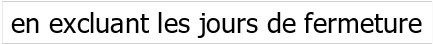 Valeur actuelle =En excluant les jours de fermeture  FinesIncludeGracePeriod la période de grâce lors du calcul des amendes pour un document en retard.  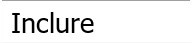 Paramètre de base…à conserver et déjà présent dans la 3.18 Valeur actuelle =Inclure  PréférencesPréférencesValeurAllowAllMessageDeletionAllowAllMessageDeletion au personnel de supprimer les messages ajoutés par les autres bibliothèques.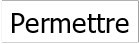 Sans grand intérêt avec 1 seul site, on conserve, déjà paramétré de la sorte sur la  3.18Valeur actuelle =Permettre  AllowOfflineCirculationAllowOfflineCirculation le prêt secouru sur les postes dédiés à la circulation (NOTE: Cette préférence n'affecte pas ni le plugin Firefox, ni l'application de bureau) 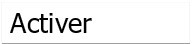 On conserve, déjà paramétré de la sorte sur la 3.18Valeur actuelle =Activer CircAutocomplCircAutocompl de compléter la saisie des noms des adhérents sur la page de circulation. Ne retourne que dix enregistrements à la fois.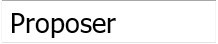  Paramètre de base, à conserver et déjà présent dans la 3.18Valeur actuelle =Proposer  CircAutoPrintQuickSlipCircAutoPrintQuickSlipLorsqu'un code à barres vide est saisi dans le module circulation 	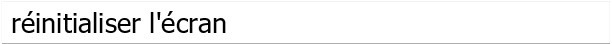  Paramètre de base, à conserver et déjà présent dans la 3.18 Valeur actuelle = réinitialiser l’écran DisplayClearScreenButtonDisplayClearScreenButton sur la page de circulation un bouton permettant d'effacer l'affichage de l'emprunteur courant. 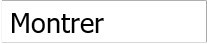 Paramètre de base, à conserver et déjà présent dans la 3.18Valeur actuelle =Montrer   ExportRemoveFieldsExportRemoveFieldsLes champs suivants doivent être exclus de l'historique des emprunts du lecteur lors de l'export CSV ou iso2709 	 (séparer les champs avec un espace, par ex. 100a 200b 300c) Le paramétrage sur la 3.18 n’a pas été repris. A l’époque nous avions choisi ces différents champs (voir avec la CNIL) 200a/200f/210/995 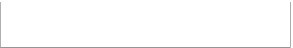 Sans objet car on n’exporte pas à l’Enssib (OR le 25/01/2018)Valeur actuelle = 200a/200f/210/995  ExportWithCsvProfileExportWithCsvProfileUtiliser le profil CSV 	 pour de l'exportation de l'historique de prêt de l'usager (entrer un nom de profil CSV) 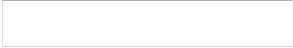 A activer si besoin en créant des profils dans le menu Outils/Profils CSV / déjà présent dans la 3.18 mais n’avait pas fait l’objet d’une activationValeur actuelle =VIDE  FilterBeforeOverdueReportFilterBeforeOverdueReport les prêts à montrer avant de lancer l'état des retards. 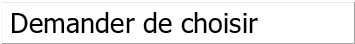 Paramètre de base, à conserver et déjà présent dans la 3.18 Valeur actuelle =Demande de choisir  FineNotifyAtCheckinFineNotifyAtCheckin les bibliothécaires qu'il y a des amendes sur les exemplaires qu'ils sont en train de prêter. 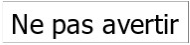 Paramètre de base, conserver et déjà présent dans la 3.18 Valeur actuelle =Ne pas avertir  HoldsToPullStartDateHoldsToPullStartDateFixe la date de départ par défaut de la liste des réservations à récupérer à 	 jours. Notez que la date de fin par défaut est contrôlée par la préférence ConfirmFutureHolds. ) 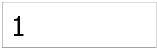 Le paramétrage sur la 3.18 n’a pas été repris à la valeur 7. Modification directement sur la base de production à 7 jours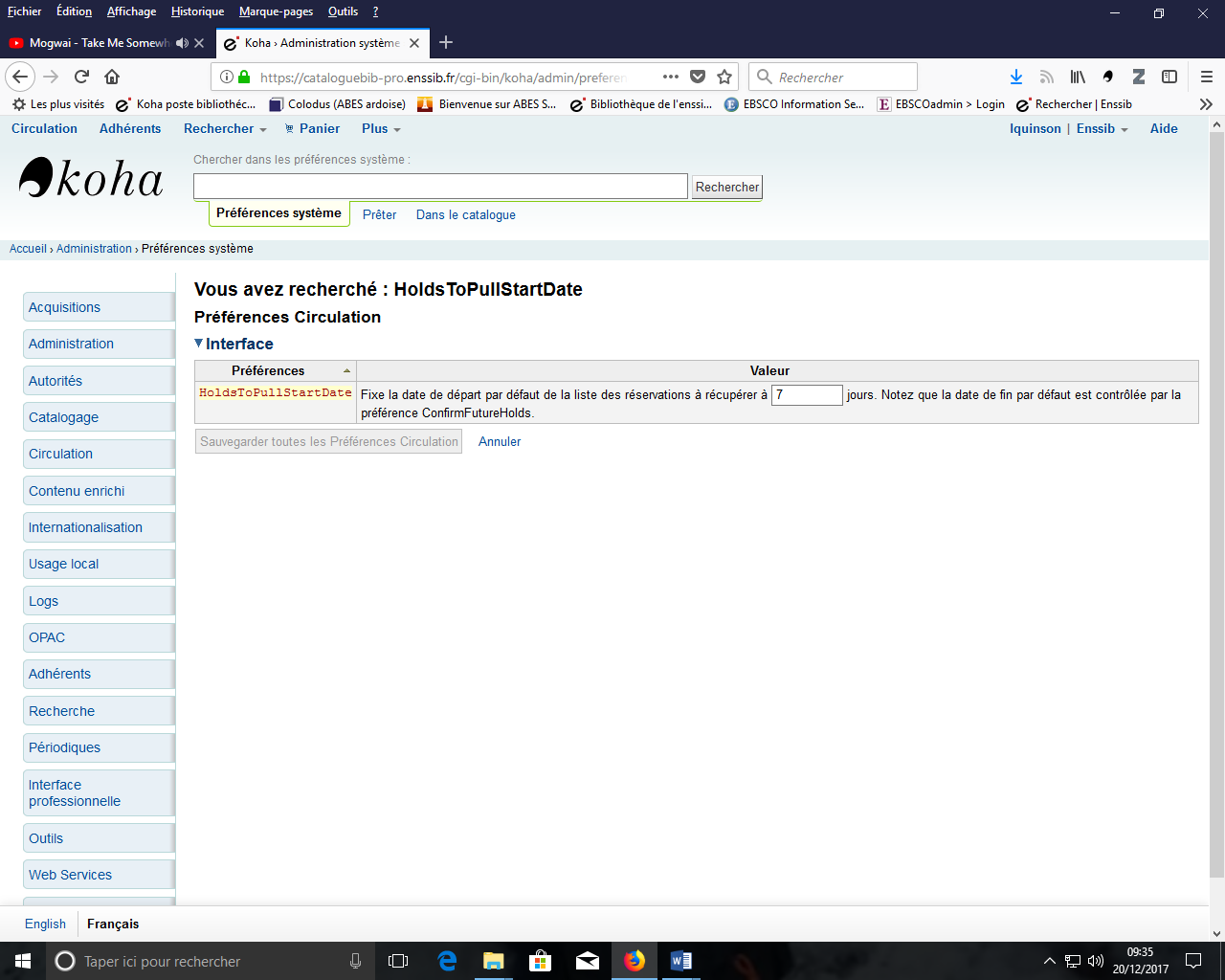 Valeur actuelle =7  itemBarcodeFallbackSearchitemBarcodeFallbackSearch la recherche automatique par mot clé dans le catalogue si l'expression saisie dans le champ code à barres du module circulation n'est pas un code à barres reconnu. 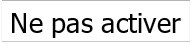 Paramètre de base… conserver et déjà présent dans la 3.18 Valeur actuelle =Ne pas activer  itemBarcodeInputFilteritemBarcodeInputFilter les codes à barres scannés. 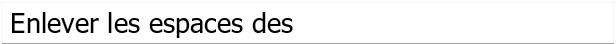 Paramètre de base, à conserver et déjà présent dans la 3.18Valeur actuelle =Enlever les espaces des   NoticeCSSInsérer la feuille de style 	 pour les messages. (Ce doit être une URL complète, commençant par http://)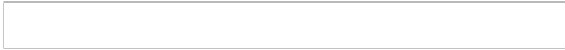  Nous ne l’avions pas activer sur la 3.18, peut-être faut-il le faire ?? Non, il s’agit de possibilité de personnalisation, OR le 25/01/18.Valeur actuelle =VIDE  Insérer la feuille de style 	 pour les messages. (Ce doit être une URL complète, commençant par http://) Nous ne l’avions pas activer sur la 3.18, peut-être faut-il le faire ?? Non, il s’agit de possibilité de personnalisation, OR le 25/01/18.Valeur actuelle =VIDE  numReturnedItemsToShownumReturnedItemsToShowMontrer les 	 derniers exemplaires rendus à l'écran de prêt. 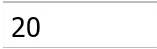 Paramètre de base, conserver et déjà présent dans la 3.18  / Proposer plus éventuellement 30/40Valeur actuelle =20  previousIssuesDefaultSortOrderpreviousIssuesDefaultSortOrderTrier les derniers prêts à l'écran de circulation 	 . 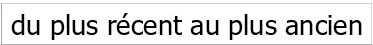 Paramètre de base, conserver et déjà présent dans la 3.18 Valeur actuelle =du plus récente au plus ancien  RecordLocalUseOnReturnRecordLocalUseOnReturn en tant qu'usage interne les retours d'exemplaires qui ne sont pas prêtés. Paramètre de base, conserver et déjà présent dans la 3.18 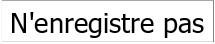 Valeur actuelle =N’enregistre pas  ShowAllCheckinsShowAllCheckinscirculation.pref#ShowAllCheckins# tous les exemplaires dans la liste des "Documents retournés", même mes exemplaires qui n'ont pas été prêtés.  Depuis la 3.22, par défaut cette préférence est désactivée. Lorsque l'on passe un document en retour alors que celui-ci n'a pas été prêté, le titre ne s'inscrit pas dans le tableau des retours effectués. Il faut activer cette préférence pour que le comportement soit celui qui existait avant la 3.22 : tous les documents passés en retour sont tracés dans le tableau, excepté lorsque le code-barres n'est pas connu. 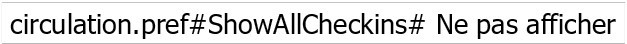 Pour que nos collègues retrouvent leurs marques ;) nous l’avons réactivé sans avis aucun !ShowAllCheKins (16.11)Avec la préférence système ShowAllCheckins, il est possible de choisir si tous les exemplaires doivent s’afficher dans la page des retours ou d’exclure les exemplaires qui n’étaient pas en prêt.Test effectué avec grand succès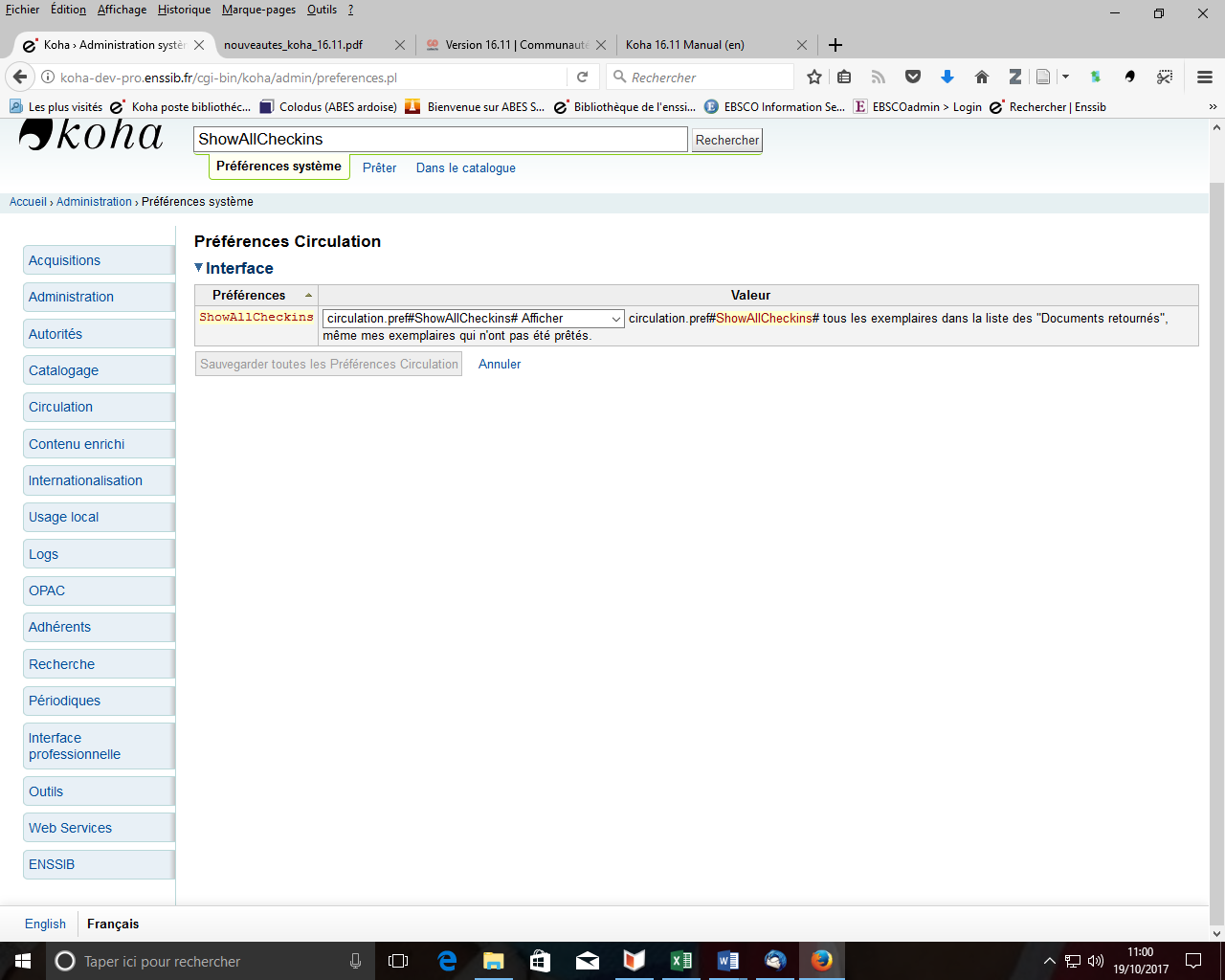 Depuis la 3.22, par défaut cette préférence est désactivée. Lorsque l'on passe un document en retour alors que celui-ci n'a pas été prêté, le titre ne s'inscrit pas dans le tableau des retours effectués. Il faut activer cette préférence pour que le comportement soit celui qui existait avant la 3.22 : tous les documents passés en retour sont tracés dans le tableau, excepté lorsque le code-barres n'est pas connu. 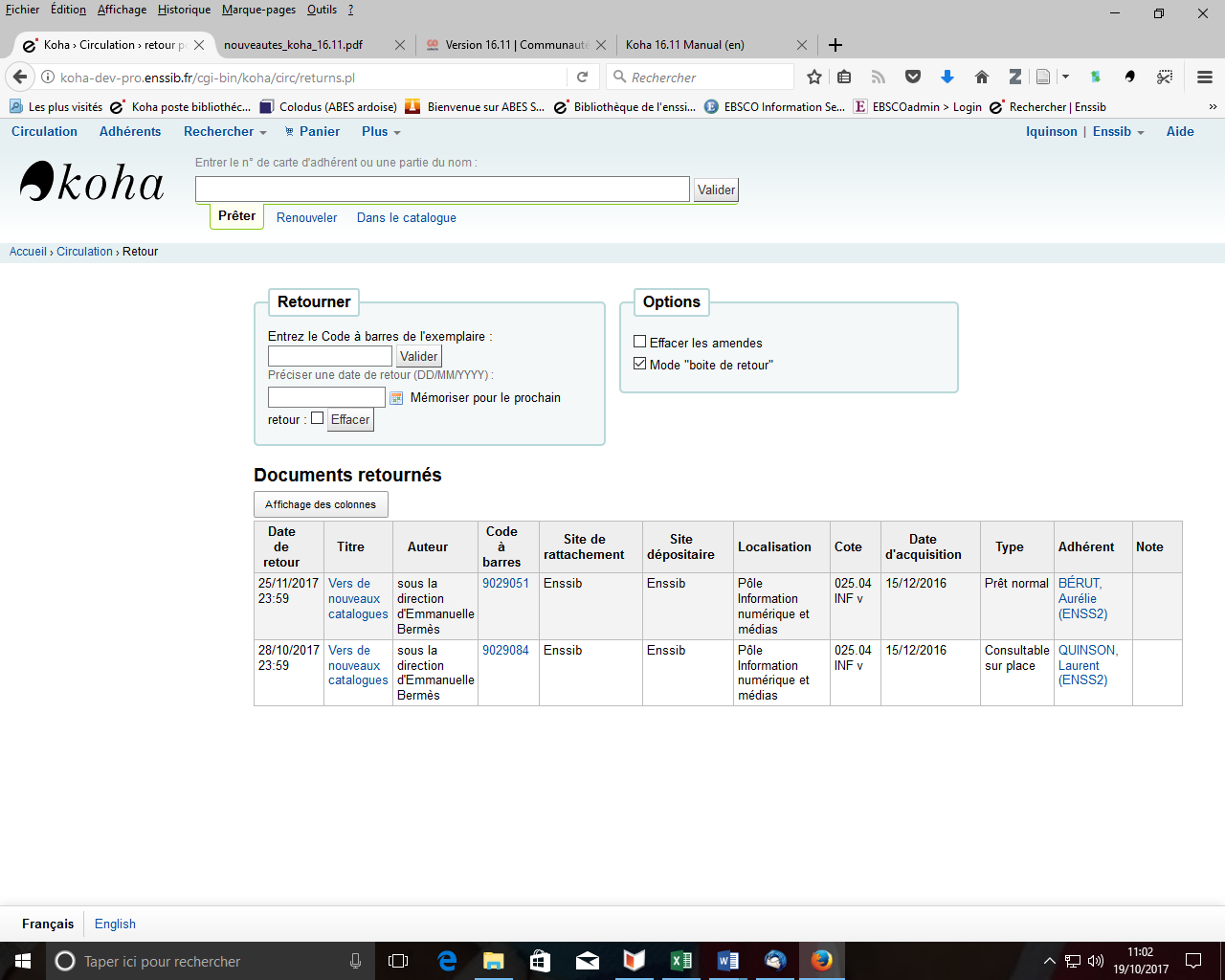 Valeur actuelle =Afficher  SpecifyDueDateSpecifyDueDate de fixer manuellement une date de retour au moment d'un prêt. 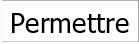 Paramètre de base, conserver et déjà présent dans la 3.18 Valeur actuelle =Permettre  SpecifyReturnDateSpecifyReturnDate le personnel à spécifier une date pour un retour. 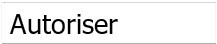 Paramètre de base, conserver et déjà présent dans la 3.18 Valeur actuelle =Autoriser todaysIssuesDefaultSortOrdertodaysIssuesDefaultSortOrderTrier les prêts du jour à l'écran de circulation 	 . 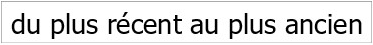 Paramètre de base, conserver et déjà présent dans la 3.18 Valeur actuelle =du plus récent au plus ancienUpdateTotalIssuesOnCirc le total des prêts d'une notice bibliographique à chaque fois qu'un exemplaire est prêté (ATTENTION ! Ceci augmente la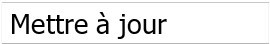 charge de serveur de manière significative ; pour ne pas pénaliser les performances, employez le cron job update_totalissues.pl pour mettre à jour le total des prêts). Le paramétrage sur la 3.18 n’a pas été repris à la valeur Ne pas mettre à jour + voir si le cron job uptade. Choix à faire avec Depinfo : OR le 25/10/2018 : aucun pb de mise à jour, on laisse comme ça. Valeur actuelle =Mettre à jour  Proposition : mettre à jour acceptéeWaitingNotifyAtCheckin les bibliothécaires qu'il y a des réservations en attente pour l'adhérent au moment ou celui-ci fait un retour. 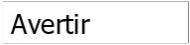 Paramètre de base, conserver et déjà présent dans la 3.18 Valeur actuelle =Avertir  PréférencesValeurAllowSelfCheckReturns le retour d'exemplaires par les adhérents via le système de prêt en libre service en ligne. Paramètre de base pour l’automate, conserver et déjà présent dans la 3.18 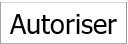 Valeur actuelle =Autoriser  AutoSelfCheckAllowedAutoSelfCheckIDAutoSelfCheckPass le système de prêt en libre service en ligne à se connecter avec cet identifiant bibliothécaire 	 et ce mot de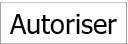 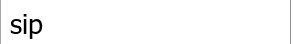 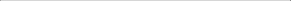 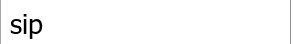 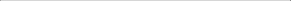 passe 	 .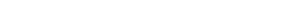 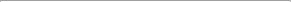 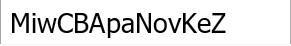 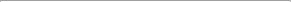 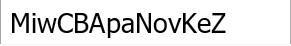 Paramètre de base, conserver et déjà présent dans la 3.18 Valeur actuelle =Autoriser + MDP  SCOUserCSSInclure le code CSS suivant dans toutes les pages du prêt en libre service en ligne : Cliquer pour modifier  Voir avec Depinfo / déjà présent sur la 3.18Valeur actuelle = ?  SCOUserJSInclure le code JavaScript suivant sur toutes les pages de prêt en libre service en ligne : Cliquer pour modifier Voir avec Depinfo / déjà présent sur la 3.18Valeur actuelle = ?? SelfCheckHelpMessageInclure le code HTML suivant à la page d'aide du système de prêt en libre service : Cliquer pour modifier Voir avec Depinfo mais sans objet a priori / déjà présent sur la 3.18Valeur actuelle = ???  SelfCheckoutByLoginAuthentifier les adhérents avec leur  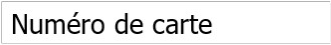 Paramètre de base pour l’automate, conserver et déjà présent dans la 3.18 Valeur actuelle =Numéro de carte  SelfCheckReceiptPrompt la boîte de dialogue d'impression d'un reçu quand un prêt en libre service est enregistré.  NEW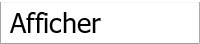 SelfCheckReceiptPrompt (3.22)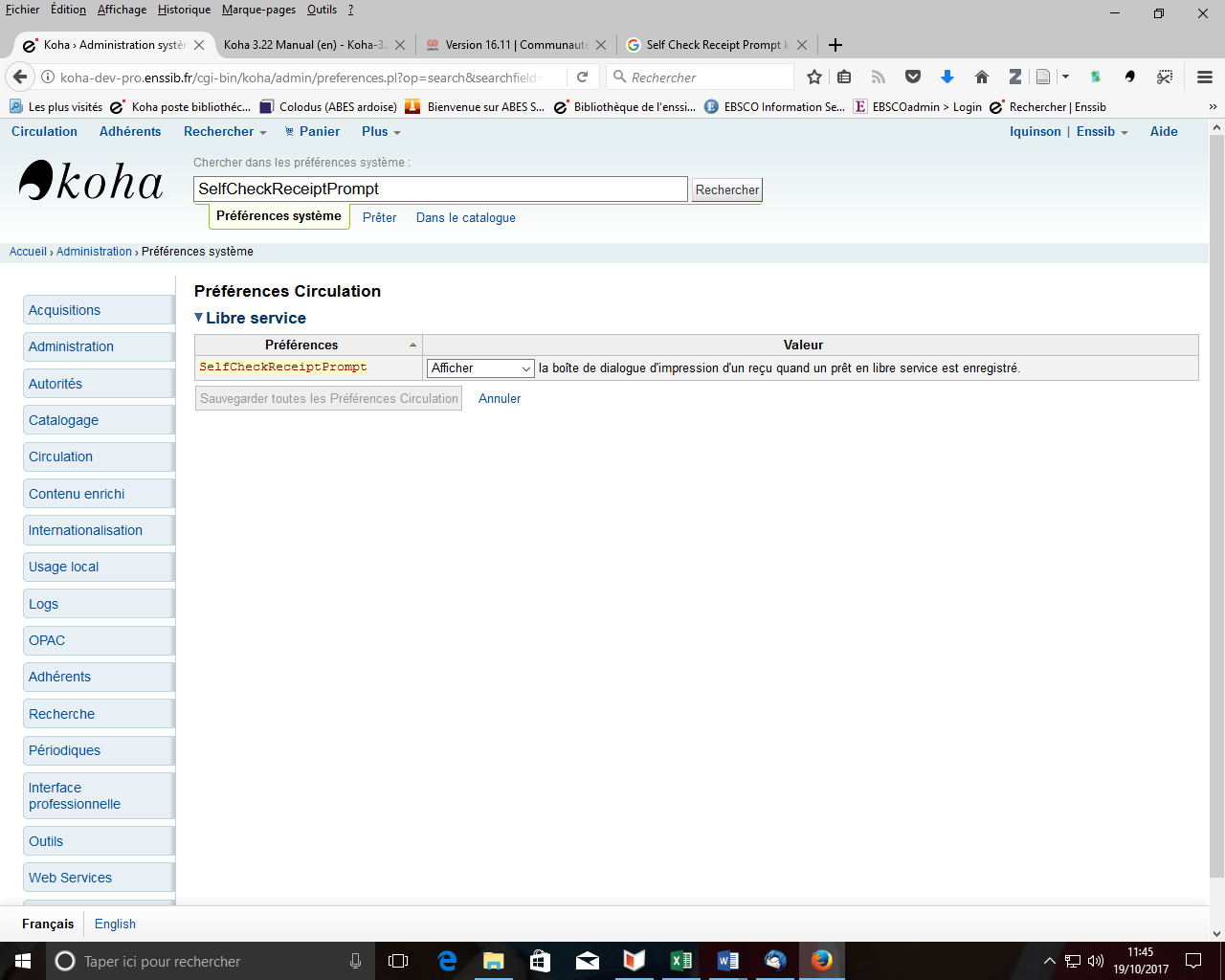 Préférence de base pour les automates présente à partir de la 3.22. A garder en valeur « Afficher »Valeur actuelle =Afficher  SelfCheckTimeoutDéconnecter automatiquement l'adhérent du système de prêt en libre service en ligne après 	 secondes. 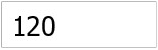 Paramètre de base pour l’automate, conserver et déjà présent dans la 3.18 Valeur actuelle =120 secondes  ShowPatronImageInWebBasedSelfCheck la photo de l'adhérent quand il utilise le prêt en libre service en ligne. Paramètre de base pour l’automate, conserver et déjà présent dans la 3.18 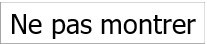 Valeur actuelle =Ne pas montrer  WebBasedSelfCheck le système de prêt en libre service en ligne. Disponible à l'adresse /cgi-bin/koha/sco/sco-main.pl.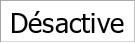  Paramètre de base pour l’automate, conserver et déjà présent dans la 3.18  / voir avec Depinfo pour vérifier la valeur Valeur actuelle =Desactivé  PréférencesValeurfinesMode[calculer et facturer] les amendes (when misc/cronjobs/fines.pl is being run). circulation.pref#finesMode#Note: Les amendes peuvent aussi être calculées par la préférence système CalculateFinesOnReturnParamètre de base déjà présent dans la 3.18Valeur actuelle =calculer et facturer  HoldFeeModecirculation.pref#HoldFeeMode# Facturer des frais de réservation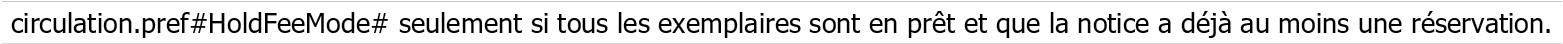 Nouveauté mais sans intérêt pour nous actuellement. Laisser la valeur suivante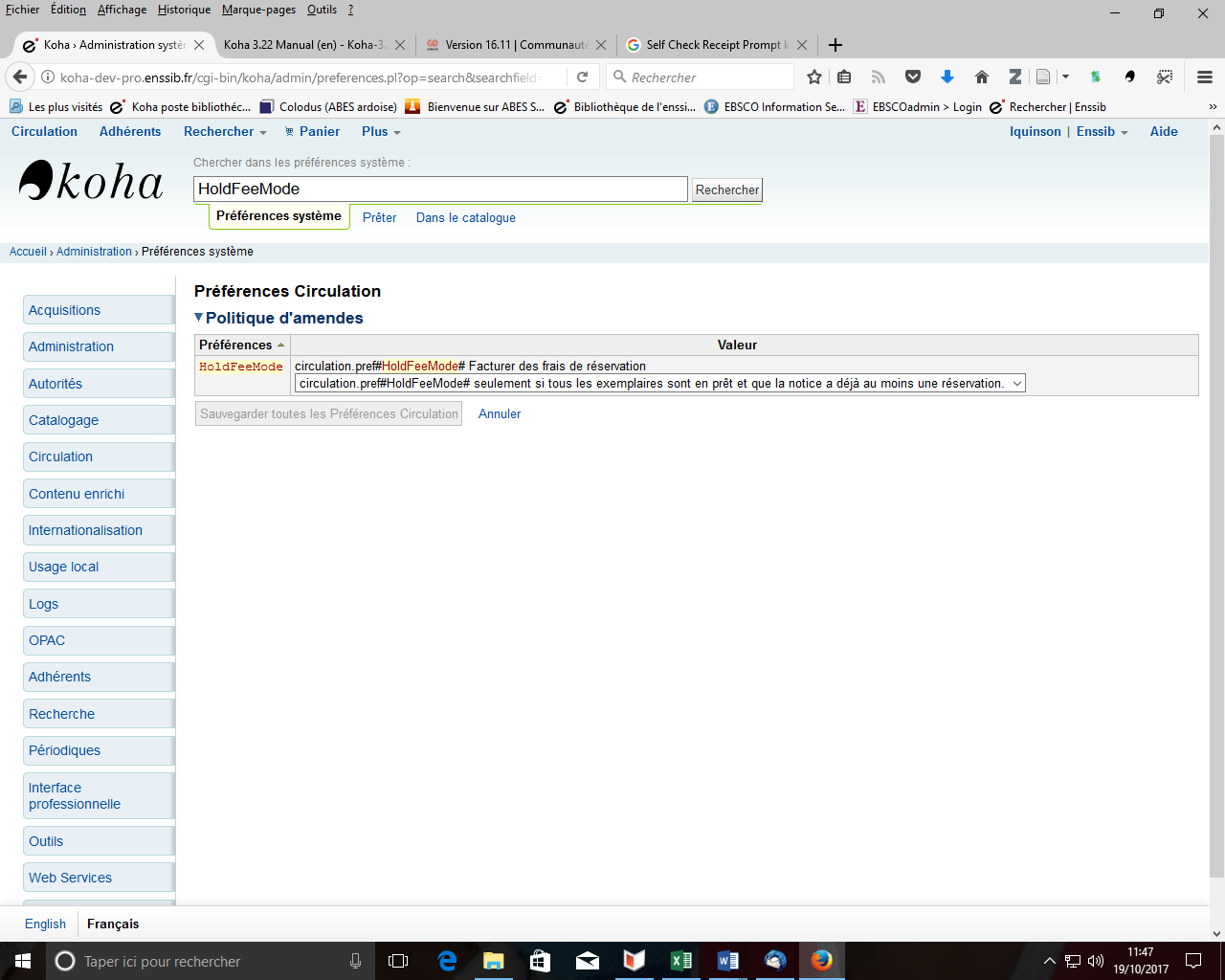 Valeur actuelle =seulement si….  PréférencesValeurRefundLostOnReturnControlcirculation.pref#RefundLostOnReturnControl# Si un document perdu est rendu, appliquer les règles de remboursement définies dans le 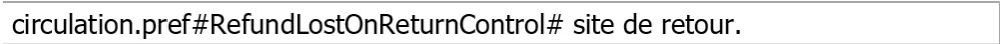 Nouveauté mais sans intérêt pour nous actuellement. Laisser la valeur suivante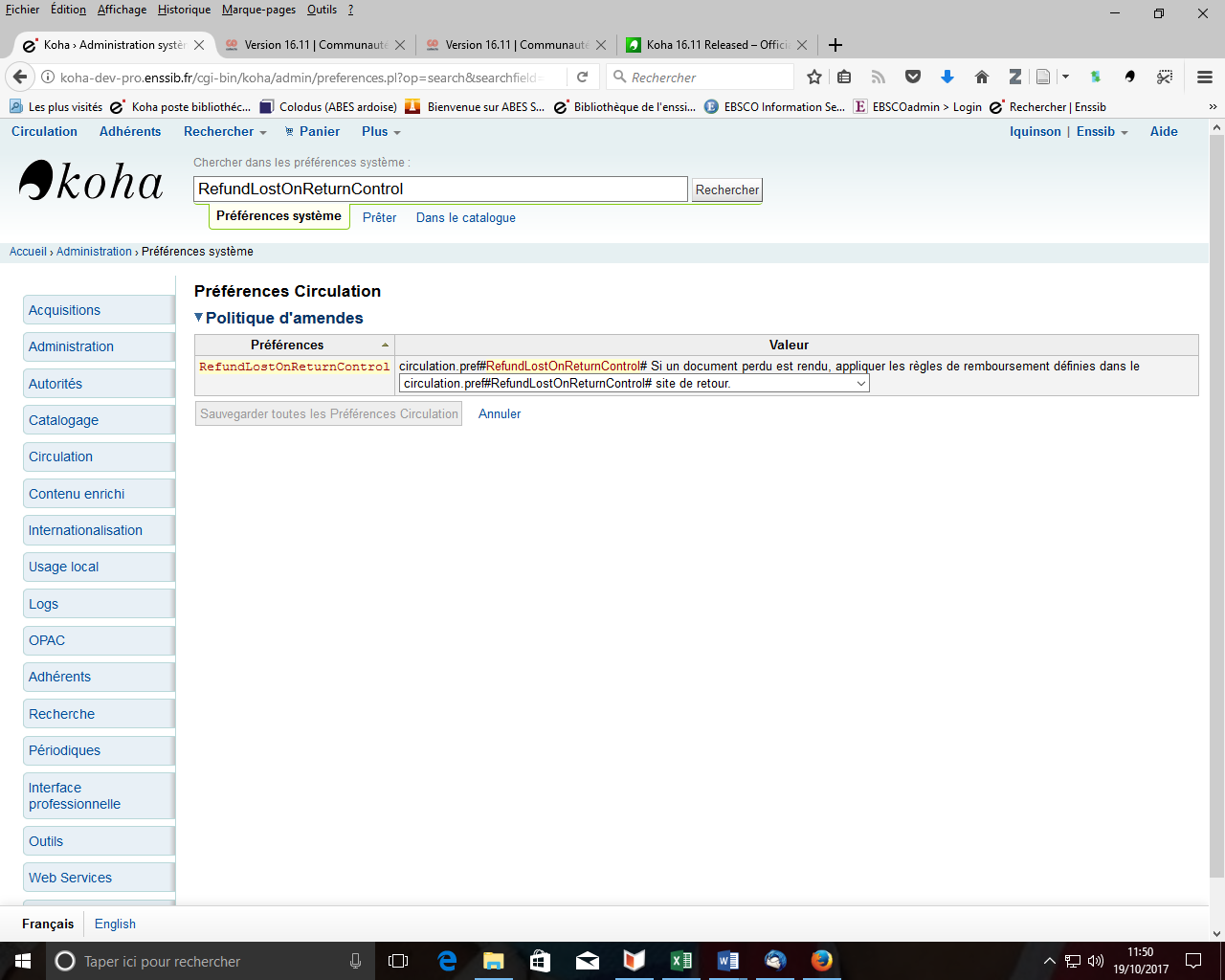 Valeur actuelle =site de retour  WhenLostChargeReplacementFee à l'adhérent le prix de remplacement d'un document qu'il a perdu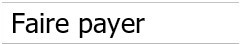 Paramètre de base pour l’automate, à conserver et déjà présent dans la 3.18 Valeur actuelle =faire payer  WhenLostForgiveFine des amendes sur un exemplaire lorsqu'il est déclaré perdu. 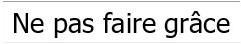 Paramètre de base pour l’automate, à conserver et déjà présent dans la 3.18 Valeur actuelle =ne pas faire grâce  AgeRestrictionMarkerAgeRestrictionMarkerAgeRestrictionMarker[Empêche les usagers avec les valeurs suivantes de public cible d'emprunter des documents inadaptés : 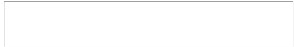 Par exemple saisir les mots clés définissant le public cible, séparés par |, sans espace autour des |. Ex : FSK|PEG|Age. Vérifiez que agerestriction est mappé avec un champ MARC (ex. 521$a). Une valeur comme FSK 12 ou PEG| 12 signifiera que l'emprunteur doit avoir 12 ans. Laissez vide pour n'appliquer aucune restriction liée à l'âge.Paramètre de base, à conserver sans valeur car nous n’appliquons pas une politique d’âge /  et déjà présent dans la 3.18 Valeur actuelle =VIDE  AgeRestrictionOverrideAgeRestrictionOverrideAgeRestrictionOverride[ au personnel de prêter un document avec une limite d'âge. 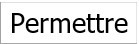 Paramètre de base déjà présent dans la 3.18Valeur actuelle =Permettre  AllFinesNeedOverrideAllFinesNeedOverride au personnel d'outrepasser manuellement toutes les amendes, même celles de niveau inférieur à 'noissuecharge'. 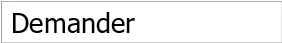 Paramètre de base, à conserver et déjà présent dans la 3.18 Valeur actuelle = Demander   au personnel d'outrepasser manuellement toutes les amendes, même celles de niveau inférieur à 'noissuecharge'. Paramètre de base, à conserver et déjà présent dans la 3.18 Valeur actuelle = Demander  AllowFineOverrideAllowFineOverride d'outrepasser manuellement le blocage et de prêter les exemplaires à des adhérents qui ont des amendes. 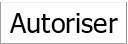 Paramètre de base, à conserver et déjà présent dans la 3.18 Valeur actuelle = Autoriser   d'outrepasser manuellement le blocage et de prêter les exemplaires à des adhérents qui ont des amendes. Paramètre de base, à conserver et déjà présent dans la 3.18 Valeur actuelle = Autoriser  AllowItemsOnHoldCheckoutAllowItemsOnHoldCheckout de prêter des exemplaires réservés pour d'autres adhérents. Si activé, ne génère pas d'avertissement RESERVE_WAITING ou RESERVED. Permet le prêt en libre service de ces documents. Paramètre de base, à conserver et déjà présent dans la 3.18 / Attention Progilone indiquait la valeur Permettre pour faire « sauter » cette non permission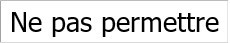  Valeur actuelle = Ne pas permettre   de prêter des exemplaires réservés pour d'autres adhérents. Si activé, ne génère pas d'avertissement RESERVE_WAITING ou RESERVED. Permet le prêt en libre service de ces documents. Paramètre de base, à conserver et déjà présent dans la 3.18 / Attention Progilone indiquait la valeur Permettre pour faire « sauter » cette non permission Valeur actuelle = Ne pas permettre  AllowItemsOnHoldCheckoutSCO circulation.pref#AllowItemsOnHoldCheckoutSCO# Prêts des exemplaires réservés par quelqu'un d'autre dans le module SCO. Si c'est autorisé cela ne génère pas l'alerte RESERVE_WAITING and RESERVED.Cela permet le prêt en self-service de ces exemplaires.  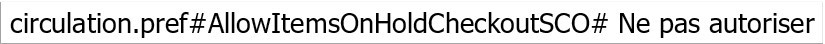 AllowItemsOnHoldCheckoutSCO (16.11)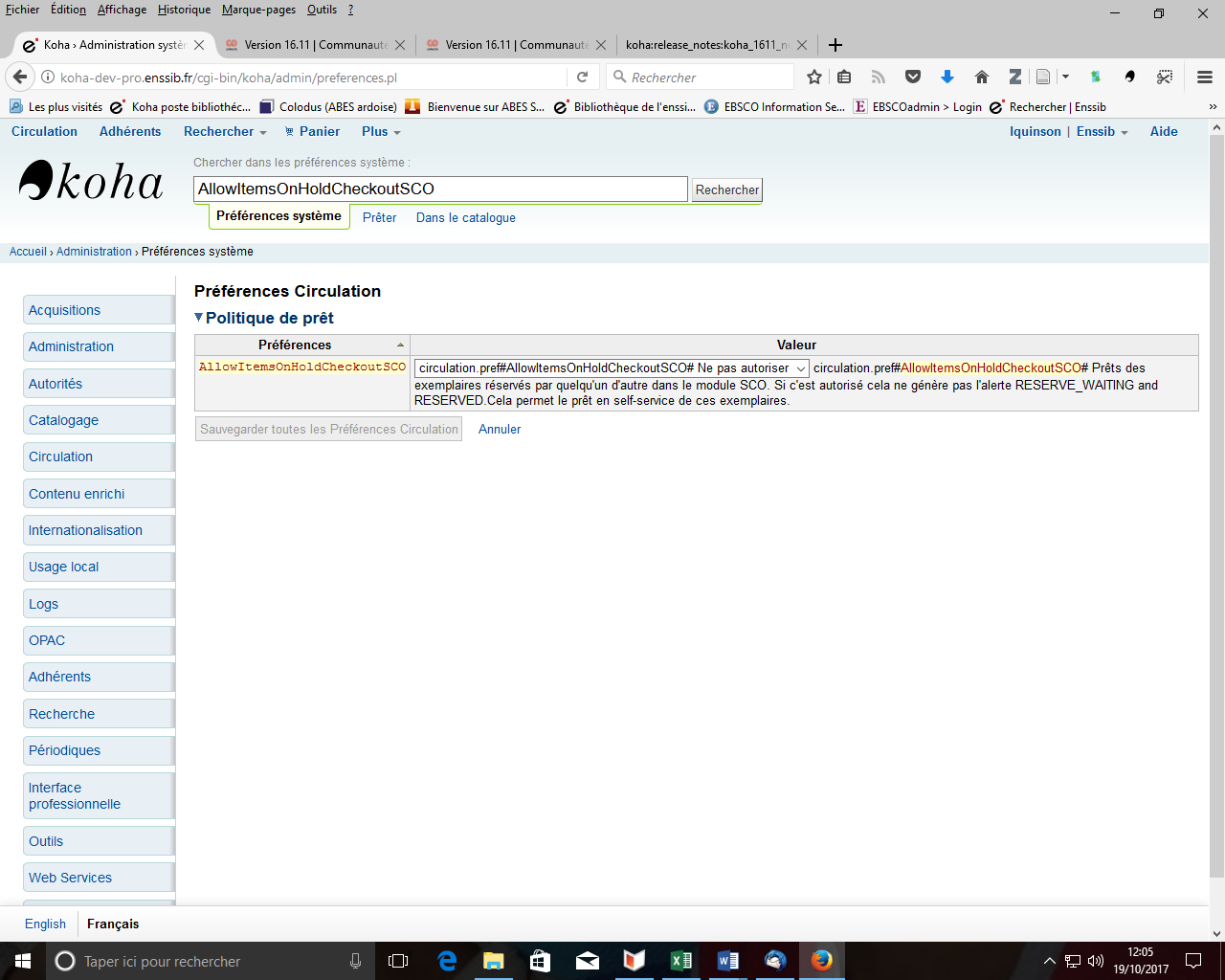 A mon avis : conserver le paramètre en l’état et ne pas l’activer / ne pas activer ce serviceDefault: Don’t allowAsks: ___ checkouts of items reserved to someone else in the SCO module. If allowed do not generate RESERVE_WAITING and RESERVED warning. This allows self checkouts for those items.Values:AllowDon’t allowImportantThis system preference relates only to Koha’s web based self checkout.Description:When this preference is set to ‘Allow’ patrons will be able to use Koha’s web based self checkout to check out a book to themselves even if it’s on hold for someone else. If you would like Koha to prevent people from checking out books that are on hold for someone else set this preference to “Don’t allow”.Traduction : Par défaut: Ne pas autoriser Demande: ___ extractions des articles réservés à quelqu'un d'autre dans le module SCO. Si autorisé, ne générez pas d'avertissement RESERVE_WAITING et RESERVED. Cela permet des caisses automatiques pour ces articles. Valeurs: • Autoriser • Ne pas autoriser Important Cette préférence système ne concerne que l'auto-vérification en ligne de Koha. La description: • Lorsque cette préférence est définie sur «Autoriser», les utilisateurs pourront utiliser la fonction de paiement automatique en ligne de Koha pour consulter un livre, même s'il est en attente pour quelqu'un d'autre. Si vous souhaitez que Koha empêche les personnes de consulter les livres en attente pour quelqu'un d'autre, définissez cette préférence sur "Ne pas autoriser".Valeur actuelle = Ne pas autoriser  AllowMultipleIssuesOnABiblio circulation.pref#AllowMultipleIssuesOnABiblio# les adhérents à emprunter plusieurs exemplaires du même document.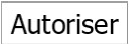 (NOTE: Cela ne concernera que les notices sans abonnement attaché. ) Paramètre de base…à conserver et déjà présent dans la 3.18 Valeur actuelle = Ne Autoriser  AllowNotForLoanOverride le prêt des exemplaires marqués comme non empruntables.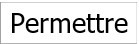  Paramètre de base…à conserver et déjà présent dans la 3.18 Valeur actuelle = Permettre  AllowRenewalLimitOverride au personnel d'outrepasser manuellement les blocages de renouvellement et ainsi de renouveler des prêts qui vont au-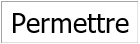 delà des limites ou qui contreviennent au paramètre Pas de renouvellement avant, ou qui ont un renouvellement automatique programmé. Paramètre de base…à conserver et déjà présent dans la 3.18 Valeur actuelle = Permettre  AllowReturnToBranchPermettre le retour des documents à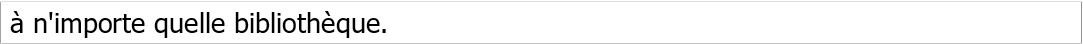 Paramètre de base…à conserver et déjà présent dans la 3.18 / Remarque nous n’avons qu’une seule bibliothèqueValeur actuelle = A n’importe quelle bibliothèque  AllowTooManyOverride le personnel à outrepasser le blocage et à prêter d'autres exemplaires lorsqu'un adhérent a atteint le nombre maximal de prêts autorisés.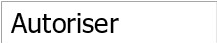  Paramètre de base…à conserver et déjà présent dans la 3.18 Valeur actuelle = Autoriser  AutomaticItemReturn automatiquement les exemplaires vers leur site de rattachement lors de leur retour 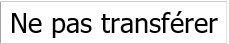 Paramètre de base…à conserver et déjà présent dans la 3.18 / Remarque nous n’avons qu’une seule bibliothèqueValeur actuelle = Ne pas transférer  AutoRemoveOverduesRestrictions que les suspensions de retard déclenchées par l'envoi de messages soient automatiquement supprimées une fois tous les documents en retard rendus par un adhérent. 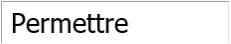 Paramètre de base…à conserver et déjà présent dans la 3.18 Valeur actuelle = Permettre  CircControlUtiliser les règles de prêt et d'amendes de  Paramètre de base…à conserver et déjà présent dans la 3.18 / Remarque nous n’avons qu’une seule bibliothèque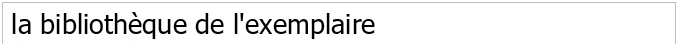 Valeur actuelle = la  bibliothèque de l’exemplaire ConsiderOnSiteCheckoutsAsNormalCheckoutsMontré le 04/12/17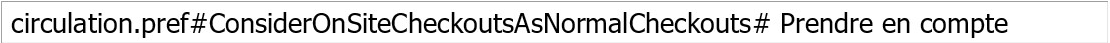 circulation.pref#ConsiderOnSiteCheckoutsAsNormalCheckouts# prêts sur place comme des prêts normaux.circulation.pref#ConsiderOnSiteCheckoutsAsNormalCheckouts# En cas d'activation, le nombre de prêts autorisés sera le nombre de prêts normaux + le nombre de prêts sur place. circulation.pref#ConsiderOnSiteCheckoutsAsNormalCheckouts# En cas de désactivation, les deux valeurs seront vérifiées séparément. ConsiderOnSiteCheckoutsAsNormalCheckouts (3.22)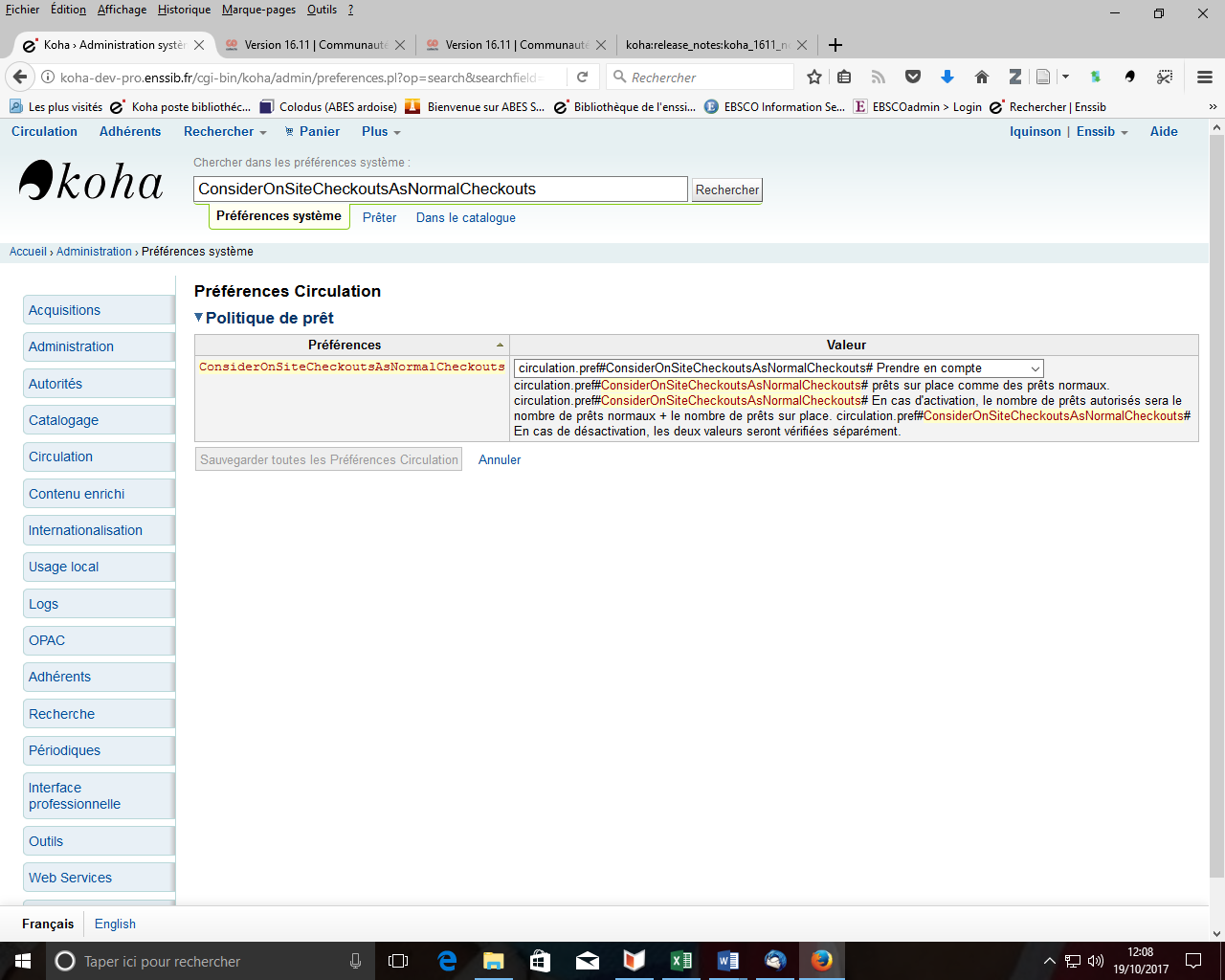 A mon avis, conserver la valeur par défaut « ne pas prendre en compte » car ce paramètre Quotas de prêts. Sur son site Tamil indique: Les prêts sur site peuvent désormais être traités de façon spécifique.La préférence système ConsiderOnSiteCheckoutsAsNormalCheckouts permet d’activer un mode dans lequel les quotas de prêts sur site sont contrôlés par un nouveau paramètre de la matrice des règles de circulation : Prêts sur site autorisés.Valeur actuelle =Ne pas prendre en compte  DefaultLongOverdueChargeValueFacturer les exemplaires perdus aux adhérents quand la valeur LOST de l'exemplaire passe à : circulation.pref#DefaultLongOverdueChargeValue#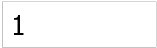 Laisser vide si vous ne voulez pas faire payer les exemplaires perdus aux adhérents. (Utilisé quand le script longoverdue.pl est appelé sans le paramètre --charge) Paramètre de base…à conserver et déjà présent dans la 3.18 Valeur actuelle =1  DefaultLongOverdueLostValueDefaultLongOverdueDaysPar défaut, fixer la valeur de LOST à 	 quand les exemplaires sont en retard depuis plus de 	 jours circulation.pref#DefaultLongOverdueLostValue#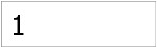 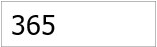 Attention : Ces préférences activent le processus de traitement automatique des pertes d'exemplaire. Laissez ces champs vides si vous ne voulez pas activer cette fonctionnalité. circulation.pref#DefaultLongOverdueLostValue# Exemple : [1] [30] passe LOST à la valeur 1 quand l'exemplaire à un retard de plus de 30 jours. circulation.pref#DefaultLongOverdueLostValue#(Utilisé quand le script longoverdue.pl est appelé sans le paramètre --lost) Paramètre de base…à conserver et déjà présent dans la 3.18 Valeur actuelle =1   et Valeur actuelle =365  HoldsInNoissuesCharge les frais de réservation au calcul des montants dûs utilisés par la préférence noissuescharge. 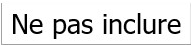 Paramètre de base…à conserver et déjà présent dans la 3.18 Valeur actuelle =Ne pas inclure  HomeOrHoldingBranchUtiliser les règles de prêt et d'amendes de  Paramètre de base…à conserver et déjà présent dans la 3.18 / Remarque nous n’avons qu’une seule bibliothèque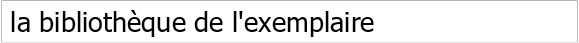 Valeur actuelle =la bibliothèque de l’exemplaire  InProcessingToShelvingCart les exemplaires ayant la localisation PROC dans la localisation CART quand ils sont rendus. 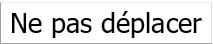 Paramètre de base…à conserver et déjà présent dans la 3.18 Valeur actuelle =Ne pas déplacer  IssueLostItemLors du prêt d'un exemplaire qui a été marqué comme perdu, 	 . 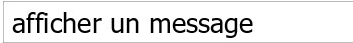 Paramètre de base…à conserver et déjà présent dans la 3.18 Valeur actuelle =afficher un message  IssuingInProcess les adhérents d'emprunter un exemplaire dont le coût de prêt dépasserait leur limite. 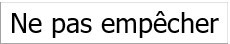 Paramètre de base…à conserver et déjà présent dans la 3.18 Valeur actuelle =Ne pas empêcher  ManInvInNoissuesCharge les sommes MANUAL_INV lors de l'addition des prix pour noissuescharge. 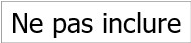 Paramètre de base…à conserver et déjà présent dans la 3.18 Valeur actuelle =ne pas inclure  maxoutstandingEmpêcher les adhérents de faire des réservations à l'OPAC s'ils doivent plus de 	 EURO d'amendes. 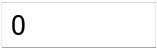 Paramètre de base…à conserver et déjà présent dans la 3.18Valeur actuelle =0   noissueschargeEmpêcher les adhérents d'emprunter des livres s'ils ont plus de 	 EURO d'amendes. 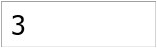 Paramètre de base…à conserver et déjà présent dans la 3.18 Valeur actuelle =3  NoIssuesChargeGuaranteescirculation.pref#NoIssuesChargeGuarantees# Empêcher un adhérent d'emprunter s'il a des garantis devant un total de plus de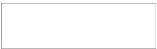  circulation.pref#NoIssuesChargeGuarantees# EURO d'amendes. NoIssuesChargeGuarantees (16.05)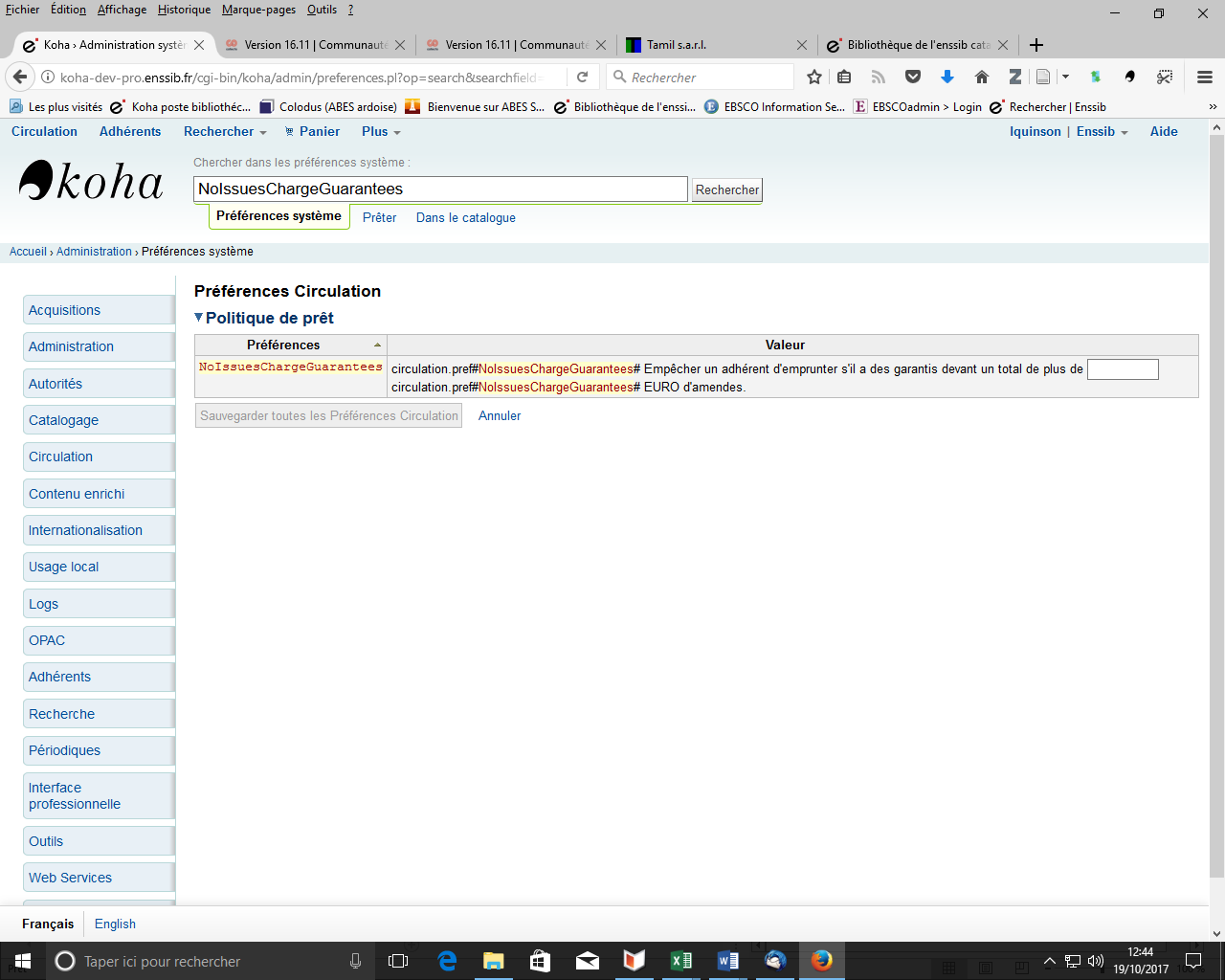 Sans intérêt pour nous, garder la valeur de base c’est-à-dire le champ videPermet la restriction des prêts basée sur les  amendes des personnes dont est le garantLa préférence système NoIssuesChargeGuarantees permet d’indiquer le montant des amendes (pour les comptes ayant un garant) à partir duquel un prêt au garant entraînera un blocage du prêt ou une alerte. Valeur actuelle =VIDE  NoRenewalBeforePrecisionMontrée le 4/12/17circulation.pref#NoRenewalBeforePrecision# Calculate "Pas de renouvellement avant" basé sur  date ou heure préciseNoRenewalBeforePrecision (16.05 ou 3.20 ou 3.22)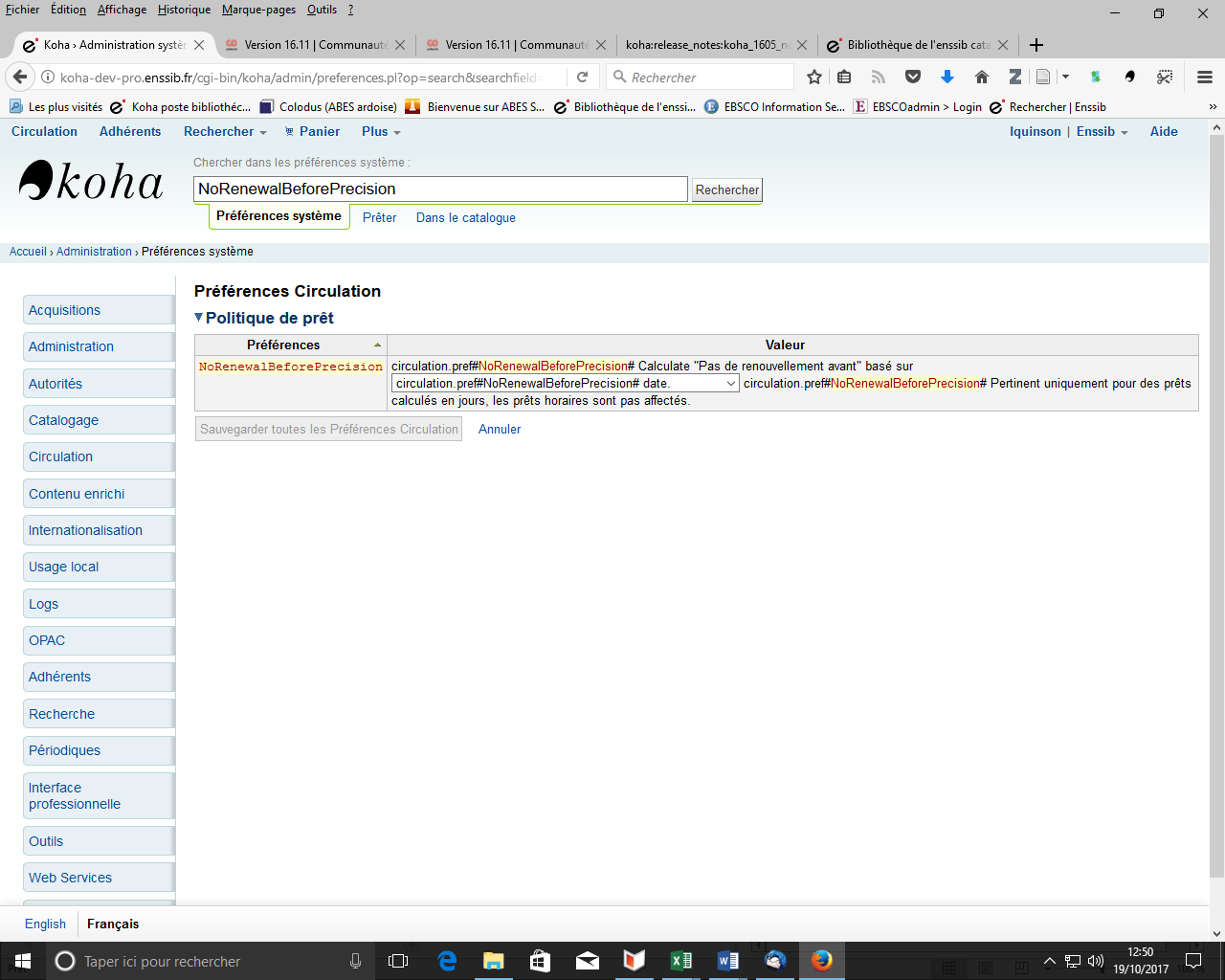 Pertinent pour les prêts en jour uniquement. A défaut laisser en l’état.Marche bien comme PSProposition : se baser sur la date (paramètre par défaut) Valeur actuelle =date  OnSiteCheckouts la fonctionnalité de prêt sur site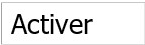 Paramètre de base…à conserver et déjà présent dans la 3.18 Valeur actuelle =Activer  OnSiteCheckoutsForce le prêt sur site dans tous les cas y compris si un adhérent est interdit, etc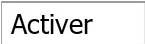 Paramètre de base…à conserver et déjà présent dans la 3.18Valeur actuelle =Activer  OverdueNoticeBcc Envoyer en copie invisible tous les avis de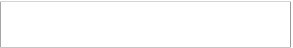 Paramètre de base…à conserver et déjà présent dans la 3.18 / sans valeur car non utilisé à l’enssibValeur actuelle =VIDE  OverdueNoticeCalendarcalendrier dans le calcul des cycles de réclamation des prêts en retardParamètre de base…à conserver et déjà présent dans la 3.18 Valeur actuelle =Tenir compte duOverduesBlockCircquand un prêt est fait à un adhérent qui détient des documents en retard.Paramètre de base…à conserver et déjà présent dans la 3.18 Valeur actuelle =Demander confirmationOverduesBlockRenewingcirculation.pref#OverduesBlockRenewing# Lorsque l'exemplaire prêté à un adhérent est en retardOverduesBlockRenewing  (Préférence système de la 3.22)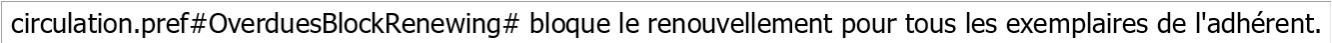 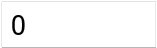 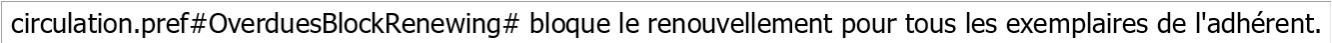 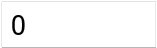 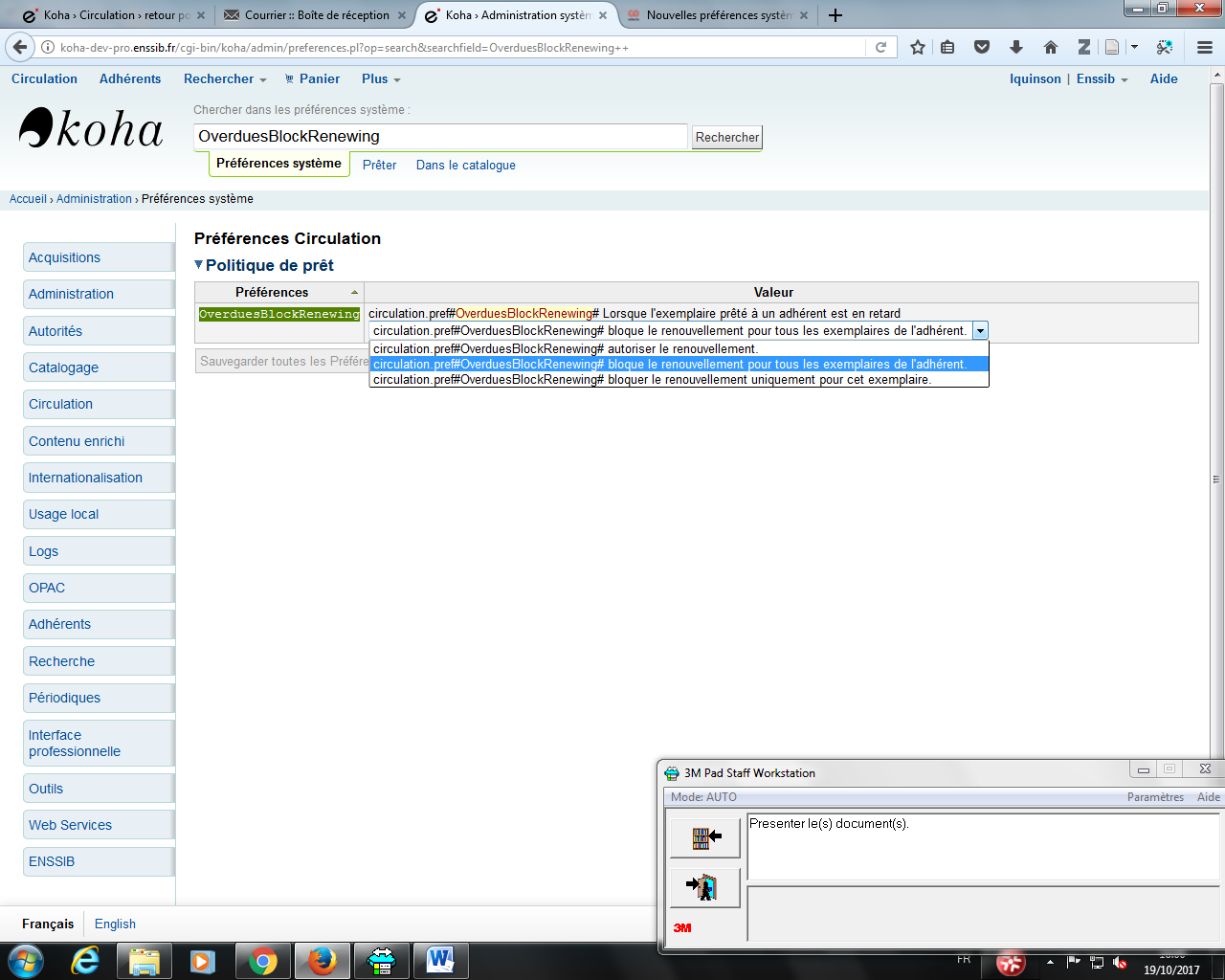 A noter : vous avez l’option de bloquer ou non les renouvellements quand les documents sont en retards. Ce blocage peut être uniquement lié à l’exemplaire en retard ou à tous comme le paramétrage par défaut l’indique. Ce paramètre sera appliqué autant à la version pro qu’à l’OPAC. PS qui marche très bienValeur actuelle =Bloque le renouvellement pour tous les exemplaires de l’adhérentPrintNoticesMaxLinesInclure jusqu'à lignes d'exemplaires à un avis imprimé de retard. Si le nombre d'exemplaires est supérieur à cette limite,l'avis se terminera par un avertissement demandant à l'adhérent de contrôler en-ligne l'état de son compte. Une valeur de 0 n'imposeraaucune limite.Paramètre de base…à conserver et déjà présent dans la 3.18 Valeur actuelle =0RenewalPeriodBaseLors du renouvellement des prêts, calculer la nouvelle date de retour à partir de Paramètre de base…à conserver et déjà présent dans la 3.18 Valeur actuelle =l’ancienne date de retourRenewalSendNoticeune notification de renouvellement conformément aux préférences d'alertes de prêt du lecteur.Paramètre de base…à conserver et déjà présent dans la 3.18 Valeur actuelle = ne pas envoyer RentalFeesCheckoutConfirmationAu moment de prêter un exemplaire qui a des frais d’emprunt, confirmation du prêt.RentalFeesCheckoutConfirmation (nouveauté, voir la version)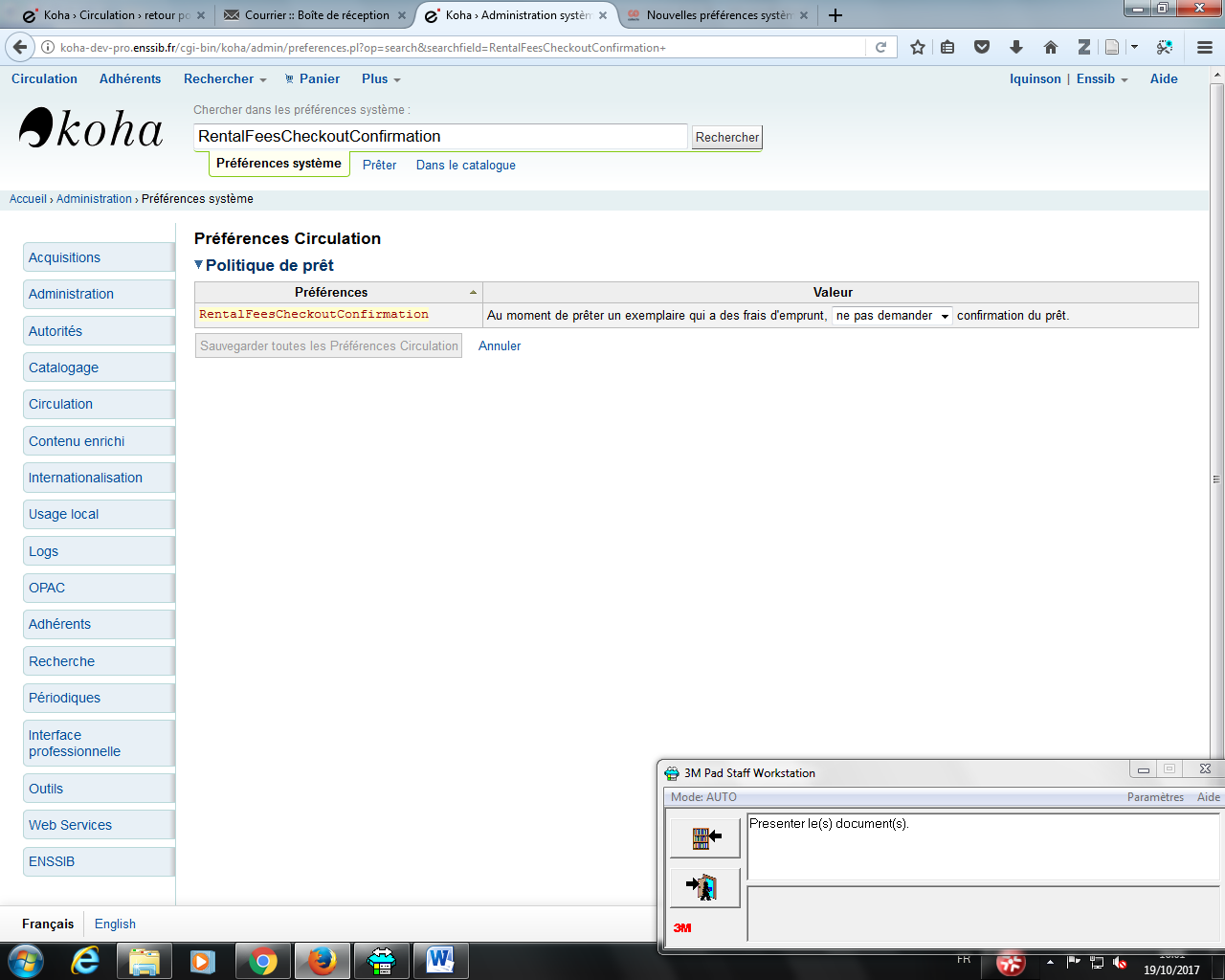 Option à laisser en l’état car n’est pas dans notre logiqueValeur actuelle = ne pas demanderRentalsInNoissuesChargeles prix de location lors de l'addition des montants pour noissuescharge.Paramètre de base…à conserver et déjà présent dans la 3.18 Valeur actuelle =Ne pas inclureRestrictionBlockRenewing  Montrée le 4/12/17Si l'adhérent est suspendu,   renouvellement des exemplaires.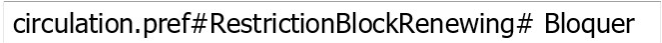 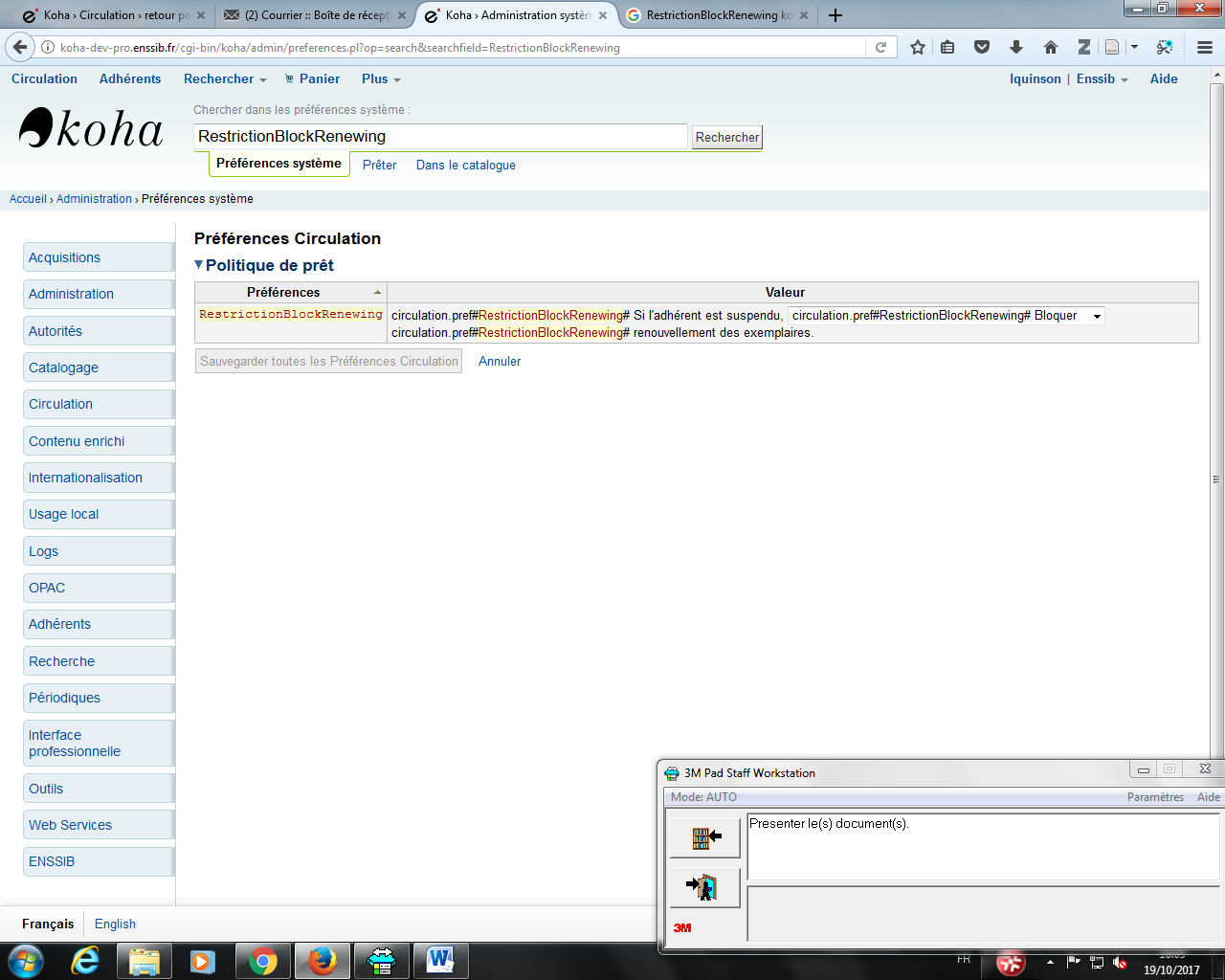 Nouvelle Préférence Système (16.05). Préconisation : conserver en l’état cette PS de la version 16.05 (valeur Bloquer)Bloquer ou AutoriserProposition : BloquerValeur actuelle =Bloquer  ReturnBeforeExpiryaux adhérents de rendre leurs documents avant la date d'expiration de leur carte de bibliothèque. Les dates deretour seront toujours antérieures à l'expiration du compte des adhérentsParamètre de base…à conserver et déjà présent dans la 3.18 Valeur actuelle =DemanderReturnToShelvingCarttous les exemplaires à la localisation CART quand ils sont rendus.Paramètre de base…à conserver et déjà présent dans la 3.18 Valeur actuelle =Ne pas déplacerStaffSearchResultsDisplayBranchEn résultat de recherche de l'interface professionnelle, afficher la bibliothèque Paramètre de base…à conserver et déjà présent dans la 3.18 Valeur actuelle =Détentrice de l’exemplaireSwitchOnSiteCheckouts circulation.pref#SwitchOnSiteCheckouts# de prêts sur place à prêts normaux lors du prêt.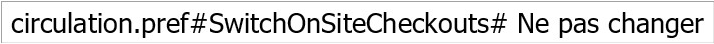 SwitchOnSiteCheckouts (16.11)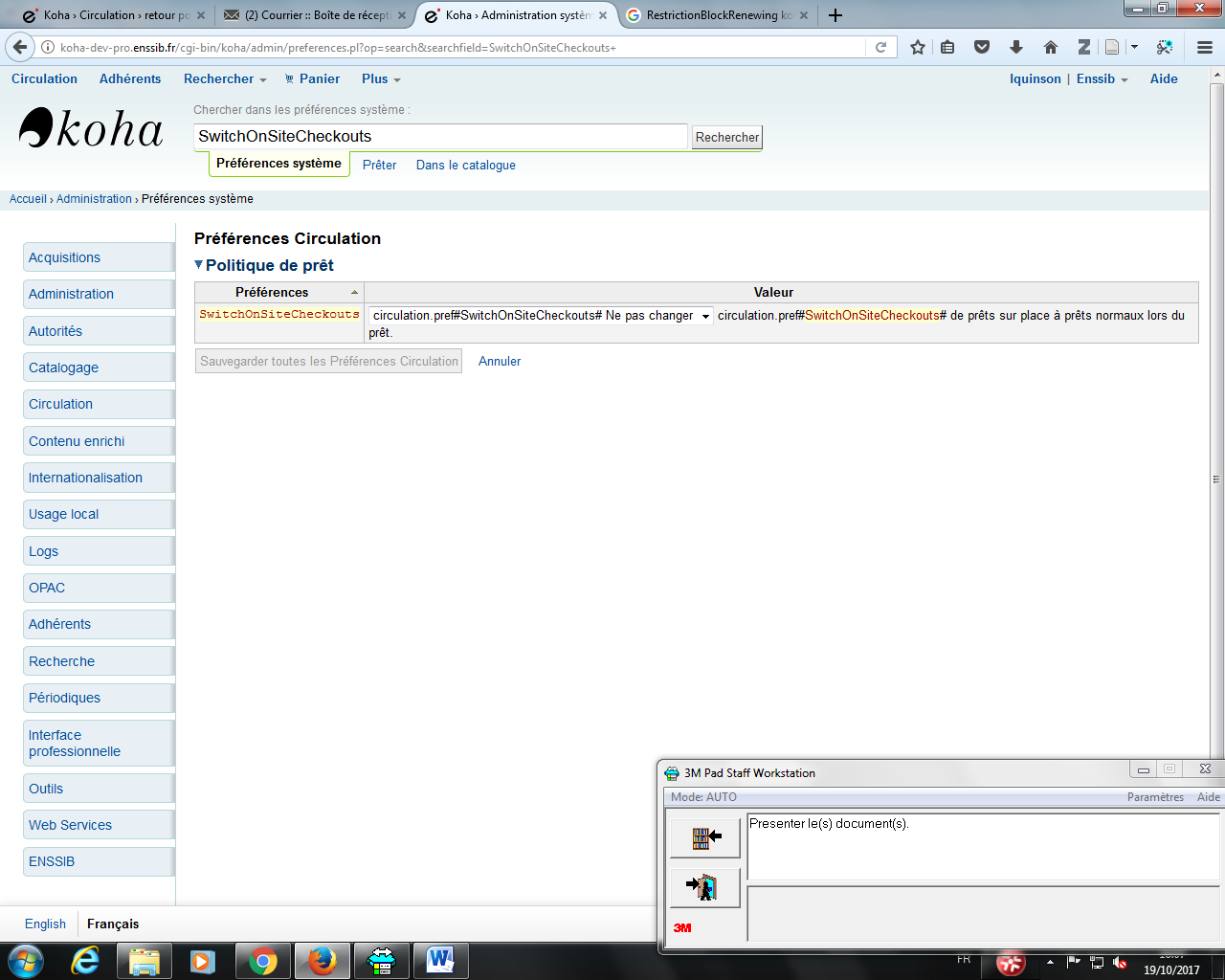 Nouvelle PS. A priori on laisse en l’état, sinon permet de Transformer un prêt sur site en un prêt normal pour un autre site (préférence système SwitchOnSiteCheckouts). Ce n’est pas notre mode de fonctionnementOption à laisser en l’état car n’est pas dans notre logiqueValeur actuelle = ne pas changerTransfersMaxDaysWarningAffiche un avertissement sur la page des "Transferts à recevoir" si le transfert n'a pas été reçu   jours après qu'il a étéenvoyé.Paramètre de base…à conserver et déjà présent dans la 3.18 Valeur actuelle =5UseBranchTransferLimits  BranchTransferLimitsType les limites de transfert entre sites basées sur le 	 . Paramètre de base…à conserver et déjà présent dans la 3.18 / sans intérêt pour nous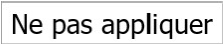 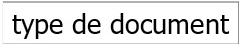 Valeur actuelle =Ne pas appliquer  et  Valeur actuelle =type de documentuseDaysMode Calculer la date de retour en utilisant  Paramètre de base…à conserver et déjà présent dans la 3.18 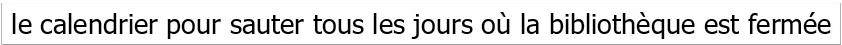 Valeur actuelle =le calendrier pour sauter tous les jours ou la bibliothèque est ferméesUseTransportCostMatrix  la matrice de coût de transport pour compléter le calcul optimal des réservations entre sites. 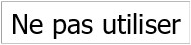 Paramètre de base…à conserver et déjà présent dans la 3.18 /Valeur actuelle =Ne pas utiliserPréférencesValeurBlockReturnOfWithdrawnItems le retour des exemplaires qui ont été retirés des collections. 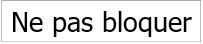 Paramètre de base…à conserver et déjà présent dans la 3.18 /Valeur actuelle =Ne pas bloquerCalculateFinesOnReturn les amendes de retard au retour d'un document.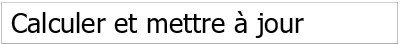 Activez la préférence si vous pratiquez les prêts horaires. Paramètre de base…à conserver et déjà présent dans la 3.18 /Valeur actuelle =Calculer et mettre à jourUpdateNotForLoanStatusOnCheckinCliquer pour modifierC'est une liste de paires de valeurs, de la forme a: b. Si la valeur a est trouvée dans le champ statut de l'exemplaire, statut passe à la valeur b Par exemple, '-1: 0', passe statut à 0 s'il contient -1. Les paires de valeurs doivent se trouver sur des lignes distinctes. Sans objet sur la 3.18 y compris sur la 16.11Valeur actuelle =SANS OBJETPréférencesPréférencesValeurValeurAllowHoldDateInFutureAllowHoldDateInFuture de faire des réservations qui n'entreront dans la file d'attente qu'à une date donnée dans le futur. 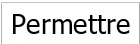 Paramètre de base…à conserver et déjà présent dans la 3.18 /Valeur actuelle =Permettre de faire des réservations qui n'entreront dans la file d'attente qu'à une date donnée dans le futur. Paramètre de base…à conserver et déjà présent dans la 3.18 /Valeur actuelle =PermettreAllowHoldItemTypeSelection Montrée le 11/12/17AllowHoldItemTypeSelection Montrée le 11/12/17 circulation.pref#AllowHoldItemTypeSelection# exécution de réservation à être limitée par type de document.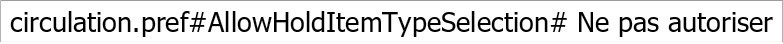 AllowHoldItemTypeSelection (16.11) 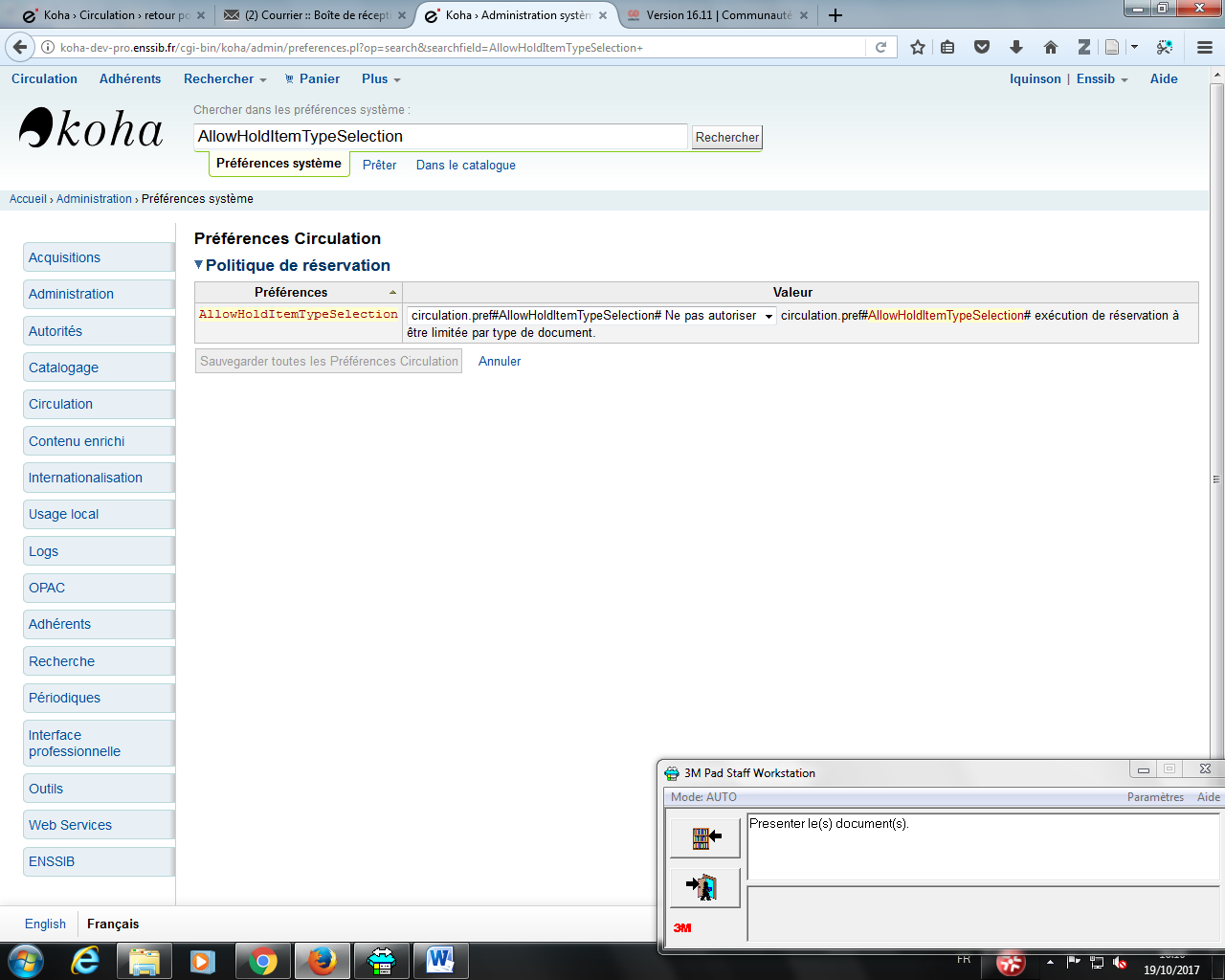 A priori on laisse en l’état mais on peut proposer de réserver des documents par leur type (par exemple pas possible de réserver des mémoires d’étudiants)Cf If you have the AllowHoldItemTypeSelection preference set to ‘Allow’ and the record had more than one item type attached you will see an option to choose to limit the hold to a specific item typeAllowHoldItemTypeSelectionNéanmoins manqué de clarter dans ce que produit cette PS doncCf le test effectuéValeur actuelle  =Ne pas autoriser   circulation.pref#AllowHoldItemTypeSelection# exécution de réservation à être limitée par type de document.AllowHoldItemTypeSelection (16.11) A priori on laisse en l’état mais on peut proposer de réserver des documents par leur type (par exemple pas possible de réserver des mémoires d’étudiants)Cf If you have the AllowHoldItemTypeSelection preference set to ‘Allow’ and the record had more than one item type attached you will see an option to choose to limit the hold to a specific item typeAllowHoldItemTypeSelectionNéanmoins manqué de clarter dans ce que produit cette PS doncCf le test effectuéValeur actuelle  =Ne pas autoriser  AllowHoldPolicyOverrideAllowHoldPolicyOverride au personnel d'outrepasser la politique de réservation au moment de faire une réservation. 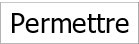 Paramètre de base…à conserver et déjà présent dans la 3.18 /Valeur actuelle  =Permettre   au personnel d'outrepasser la politique de réservation au moment de faire une réservation. Paramètre de base…à conserver et déjà présent dans la 3.18 /Valeur actuelle  =Permettre  AllowHoldsOnDamagedItemsAllowHoldsOnDamagedItems les demandes de réservation sur les exemplaires endommagés. 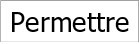 Paramètre de base…à conserver et déjà présent dans la 3.18 /Valeur actuelle  =Permettre   les demandes de réservation sur les exemplaires endommagés. Paramètre de base…à conserver et déjà présent dans la 3.18 /Valeur actuelle  =Permettre  AllowHoldsOnPatronsPossessionsAllowHoldsOnPatronsPossessions un adhérent à réserver un document s'il a déjà en prêt un exemplaire rattaché à cette notice.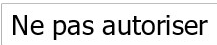  Paramètre de base…à conserver et déjà présent dans la 3.18 /Valeur actuelle  =Ne pas autoriser  un adhérent à réserver un document s'il a déjà en prêt un exemplaire rattaché à cette notice. Paramètre de base…à conserver et déjà présent dans la 3.18 /Valeur actuelle  =Ne pas autoriser AllowRenewalIfOtherItemsAvailableAllowRenewalIfOtherItemsAvailable un adhérent à renouveler un exemplaire ayant des réservations en attente si d'autres exemplaires disponibles peuvent répondre à cette réservation.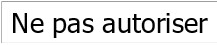  Paramètre de base…à conserver et déjà présent dans la 3.18 /Valeur actuelle  =Ne pas autoriser un adhérent à renouveler un exemplaire ayant des réservations en attente si d'autres exemplaires disponibles peuvent répondre à cette réservation. Paramètre de base…à conserver et déjà présent dans la 3.18 /Valeur actuelle  =Ne pas autoriserAutoResumeSuspendedHoldsAutoResumeSuspendedHolds de réactiver automatiquement les réservations suspendues en saisissant une date. Paramètre de base…à conserver et déjà présent dans la 3.18 /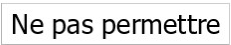 Valeur actuelle  =Ne pas permettre de réactiver automatiquement les réservations suspendues en saisissant une date. Paramètre de base…à conserver et déjà présent dans la 3.18 /Valeur actuelle  =Ne pas permettrecanreservefromotherbranchescanreservefromotherbranches un adhérent d'une bibliothèque à faire une réservation sur un exemplaire d'une autre bibliothèque. 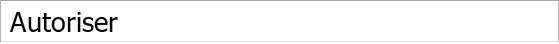 Paramètre de base…à conserver et déjà présent dans la 3.18 / sans intérêt pour nousValeur actuelle  =Autoriser un adhérent d'une bibliothèque à faire une réservation sur un exemplaire d'une autre bibliothèque. Paramètre de base…à conserver et déjà présent dans la 3.18 / sans intérêt pour nousValeur actuelle  =AutoriserConfirmFutureHoldsConfirmFutureHoldsConfirmer les futures demandes de réservations (ne débutant pas après 	 jours après la date courante) lors du retour. Notez que ce délai doit être utilisé également pour calculer la date de fin par défaut des réservations. Mais elle n'interfère pas avec les prêts, les renouvellements ni les transferts. 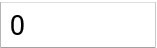 Paramètre de base…à conserver et déjà présent dans la 3.18 / valeur recommandée 0Valeur actuelle  = 0Confirmer les futures demandes de réservations (ne débutant pas après 	 jours après la date courante) lors du retour. Notez que ce délai doit être utilisé également pour calculer la date de fin par défaut des réservations. Mais elle n'interfère pas avec les prêts, les renouvellements ni les transferts. Paramètre de base…à conserver et déjà présent dans la 3.18 / valeur recommandée 0Valeur actuelle  = 0decreaseLoanHighHolds decreaseLoanHighHoldsDuration decreaseLoanHighHoldsValue decreaseLoanHighHoldsControl  decreaseLoanHighHoldsIgnoreStatusesdecreaseLoanHighHolds decreaseLoanHighHoldsDuration decreaseLoanHighHoldsValue decreaseLoanHighHoldsControl  decreaseLoanHighHoldsIgnoreStatuses	 la réduction de la période de prêt à 	 jours pour les exemplaires avec plus de 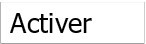 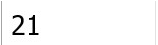 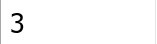 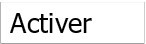 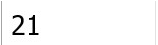 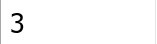 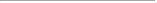 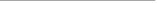 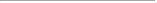 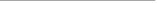 circulation.pref#decreaseLoanHighHolds# réservations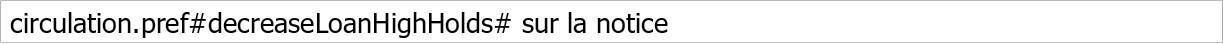 circulation.pref#decreaseLoanHighHolds# . Ignorez les exemplaires avec les statuts suivants lors du décompte des exemplaires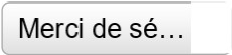 3 premier Paramètre de base…à conserver et déjà présent dans la 3.18 / 21 jour et 3 réservations…. Mais aussi deux nouvelles préférences en rouge à étudier Valeur actuelle  = Activer puis Valeur Actuelle = sur la notice puis Valeur Actuelle = sélectionner les statuts d’exemplaires hors cadre  decreaseLoanHighHoldsControl  / decreaseLoanHighHoldsIgnoreStatuses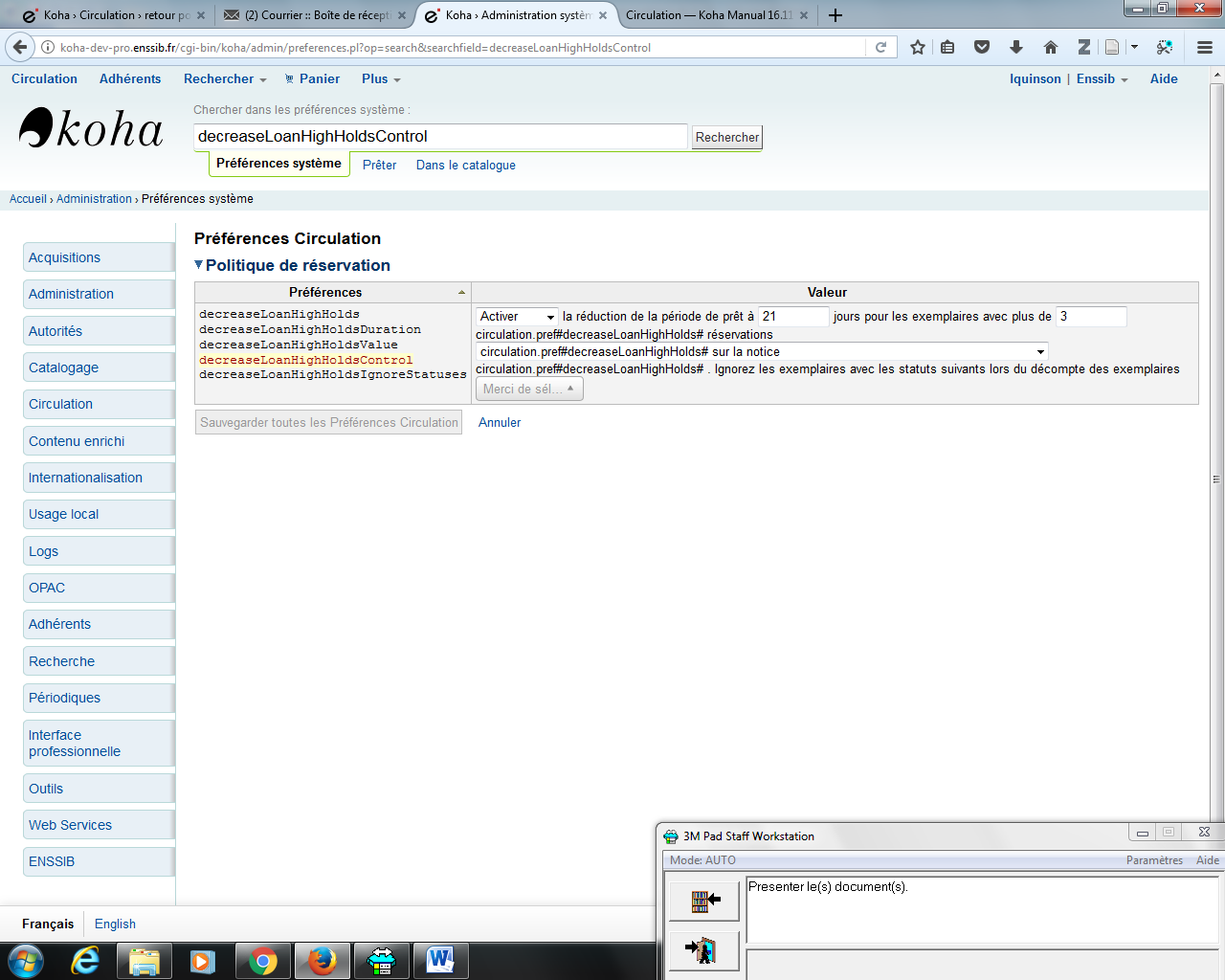 Le bloc est à revoir car si j’ai bien compris, s’il y a trop de réservation sur un même titre, la durée de prêt passe à 21 j pour gérer les files d’attente (plus de 3). Cette PS qui existait déjà a été renforcé sur la 16.11 ou 16.05 par deux sous PS de contrôle dont il faut tester les effetsCf le test	 la réduction de la période de prêt à 	 jours pour les exemplaires avec plus de circulation.pref#decreaseLoanHighHolds# réservationscirculation.pref#decreaseLoanHighHolds# . Ignorez les exemplaires avec les statuts suivants lors du décompte des exemplaires3 premier Paramètre de base…à conserver et déjà présent dans la 3.18 / 21 jour et 3 réservations…. Mais aussi deux nouvelles préférences en rouge à étudier Valeur actuelle  = Activer puis Valeur Actuelle = sur la notice puis Valeur Actuelle = sélectionner les statuts d’exemplaires hors cadre  decreaseLoanHighHoldsControl  / decreaseLoanHighHoldsIgnoreStatusesLe bloc est à revoir car si j’ai bien compris, s’il y a trop de réservation sur un même titre, la durée de prêt passe à 21 j pour gérer les files d’attente (plus de 3). Cette PS qui existait déjà a été renforcé sur la 16.11 ou 16.05 par deux sous PS de contrôle dont il faut tester les effetsCf le testPréférencesPréférencesValeurDisplayMultiPlaceHoldDisplayMultiPlaceHold la possibilité de réserver plusieurs notices bibliographiques à partir des résultats d'une recherche.Paramètre de base…à conserver et déjà présent dans la 3.18 /Valeur actuelle =activeremailLibrarianWhenHoldIsPlacedemailLibrarianWhenHoldIsPlacedun courriel à l'administrateur de Koha lorsqu'une réservation est faite par un adhérent.Paramètre de base…à conserver et déjà présent dans la 3.18 /Valeur actuelle =ne pas envoyerExpireReservesMaxPickUpDelayExpireReservesMaxPickUpDelayque les réservations expirent automatiquement si elles n'ont pas été mises de côté durant l'intervalle de temps spécifiédans ReservesMaxPickUpDelayParamètre de base…à conserver et déjà présent dans la 3.18 /Valeur actuelle =PermettreExpireReservesMaxPickUpDelayChargeExpireReservesMaxPickUpDelayChargeSi ExpireReservesMaxPickUpDelay est utilisé, imputer au lecteur qui a laissé son délai de réservation expirer une amende de [0]Paramètre de base…à conserver et déjà présent dans la 3.18 /Valeur actuelle =0ExpireReservesOnHolidaysExpireReservesOnHolidayses réservations expirées à être annulées les jours où la bibliothèque est fermée.Paramètre de base…à conserver et déjà présent dans la 3.18 /Valeur actuelle =Ne pas autoriserLocalHoldsPriorityLocalHoldsPriorityPatronControlLocalHoldsPriorityItemControlLocalHoldsPriorityLocalHoldsPriorityPatronControlLocalHoldsPriorityItemControl[Ne pas donner] la priorité pour attribuer les réservations aux adhérents dont la bibliothèque [de retrait] correspond à la bibliothèquede l'exemplaire[détentrice]Paramètres de base…à conserver et déjà présent dans la 3.18 /Valeur actuelle =Ne pas donner puis Valeur actuelle=de retrait puis Valeur actuelle=détentricemaxreserves maxreserves Les adhérents ne peuvent avoir que [5] réservations à la fois.Paramètre de base…à conserver et déjà présent dans la 3.18 /Valeur actuelle =5OPACAllowHoldDateInFuture OPACAllowHoldDateInFuture [ne pas autoriser] les adhérents de faire des réservations qui n'entreront dans la file d'attente que dans le futur. AllowHoldDateInFutur doitégalement être activé.Paramètre de base…à conserver et déjà présent dans la 3.18 /Valeur actuelle =Ne pas autoriserOPACAllowUserToChooseBranchOPACAllowUserToChooseBranch[Empêcher]un utilisateur de choisir son site de retrait d'une réservation.Paramètre de base…à conserver et déjà présent dans la 3.18 /Valeur actuelle =EmpêcherReservesControlBranch ReservesControlBranch Contrôler la bibliothèque [de l’exemplaire] afin de déterminer si l'adhérent a le droit de réserver un exemplaireParamètre de base…à conserver et déjà présent dans la 3.18 /Valeur actuelle =de l’exemplaireReservesMaxPickUpDelay ReservesMaxPickUpDelay Marquer une résevation comme problématique si elle est en attente depuis plus de [7] joursParamètre de base…à conserver et déjà présent dans la 3.18 /Valeur actuelle =7ReservesNeedReturnsReservesNeedReturns une réservation comme trouvée et en attente quand une réservation est placée et qu'un exemplaire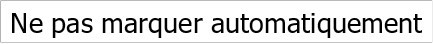 particulier est déjà prêté.  Paramètre de base…à conserver et déjà présent dans la 3.18 /Valeur actuelle =Ne pas marquer automatiquementStaticHoldsQueueWeightHoldsQueueSkipClosedRandomizeHoldsQueueWeightStaticHoldsQueueWeightHoldsQueueSkipClosedRandomizeHoldsQueueWeightcirculation.pref#StaticHoldsQueueWeight# Satisfait des réservations utilisant des exemplaires des bibliothèques(leurs codes séparés par des virgules, toutes si vide)circulation.pref#StaticHoldsQueueWeight (16.11)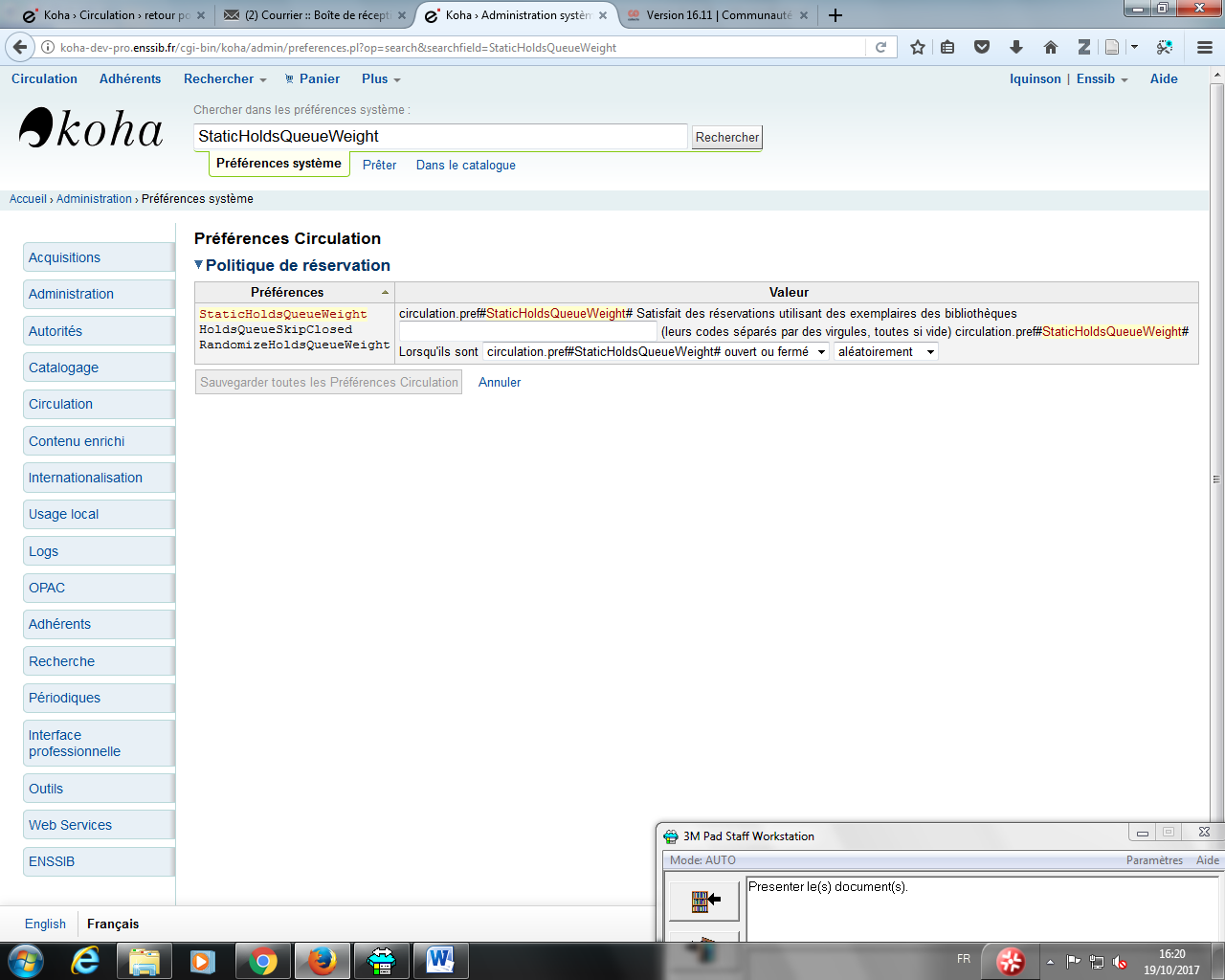 Voir plus précisément avec le document de Progilone de 2016 http://www.koha-fr.org/sites/default/files/koha-reservations.pdfHoldsQueueSkipClosed (16.11) / liée à la précédente 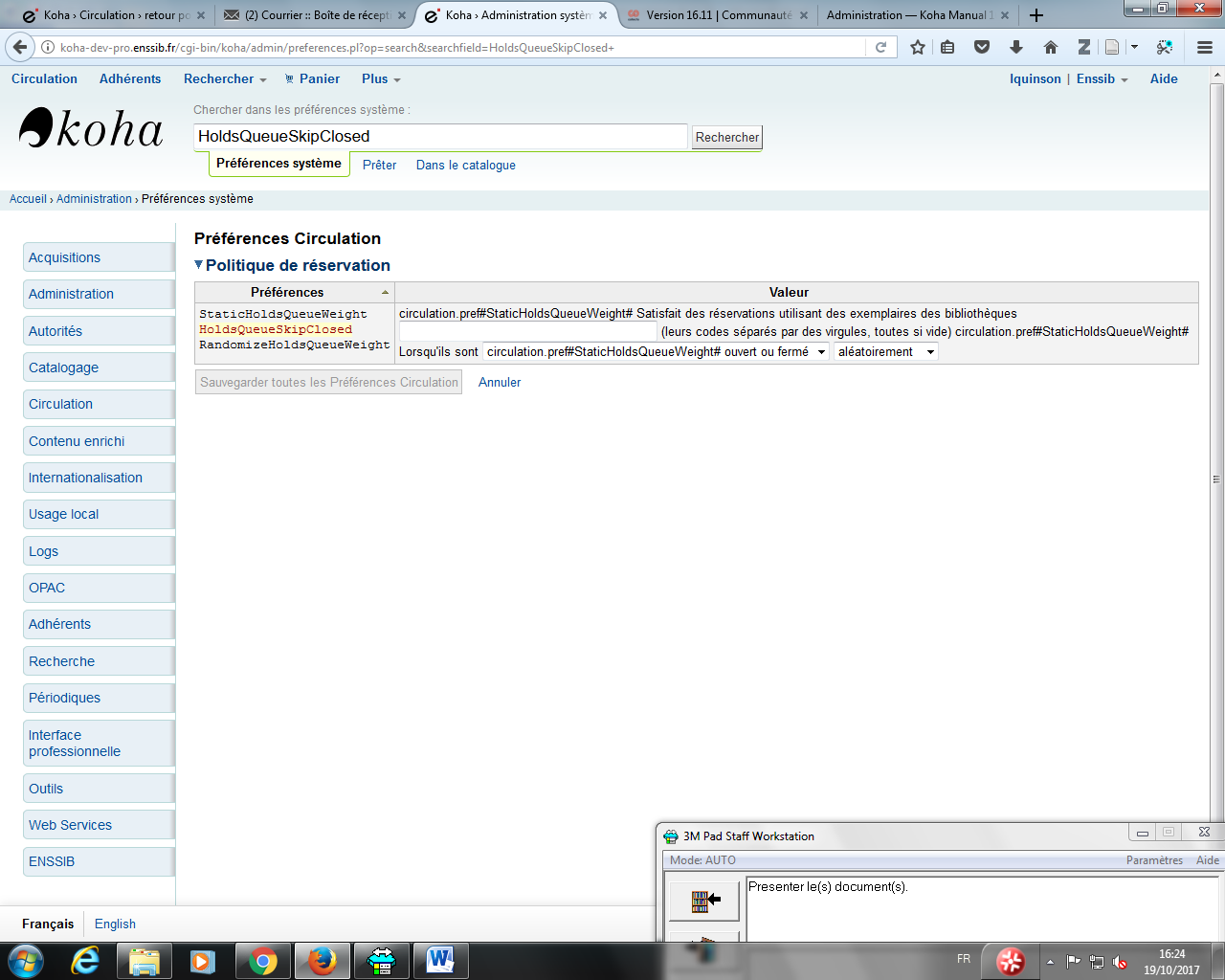 Voir plus précisément avec le document de Progilone de 2016 http://www.koha-fr.org/sites/default/files/koha-reservations.pdfRandomizeHoldsQueueWeight (16.11) / liée à la précédente PS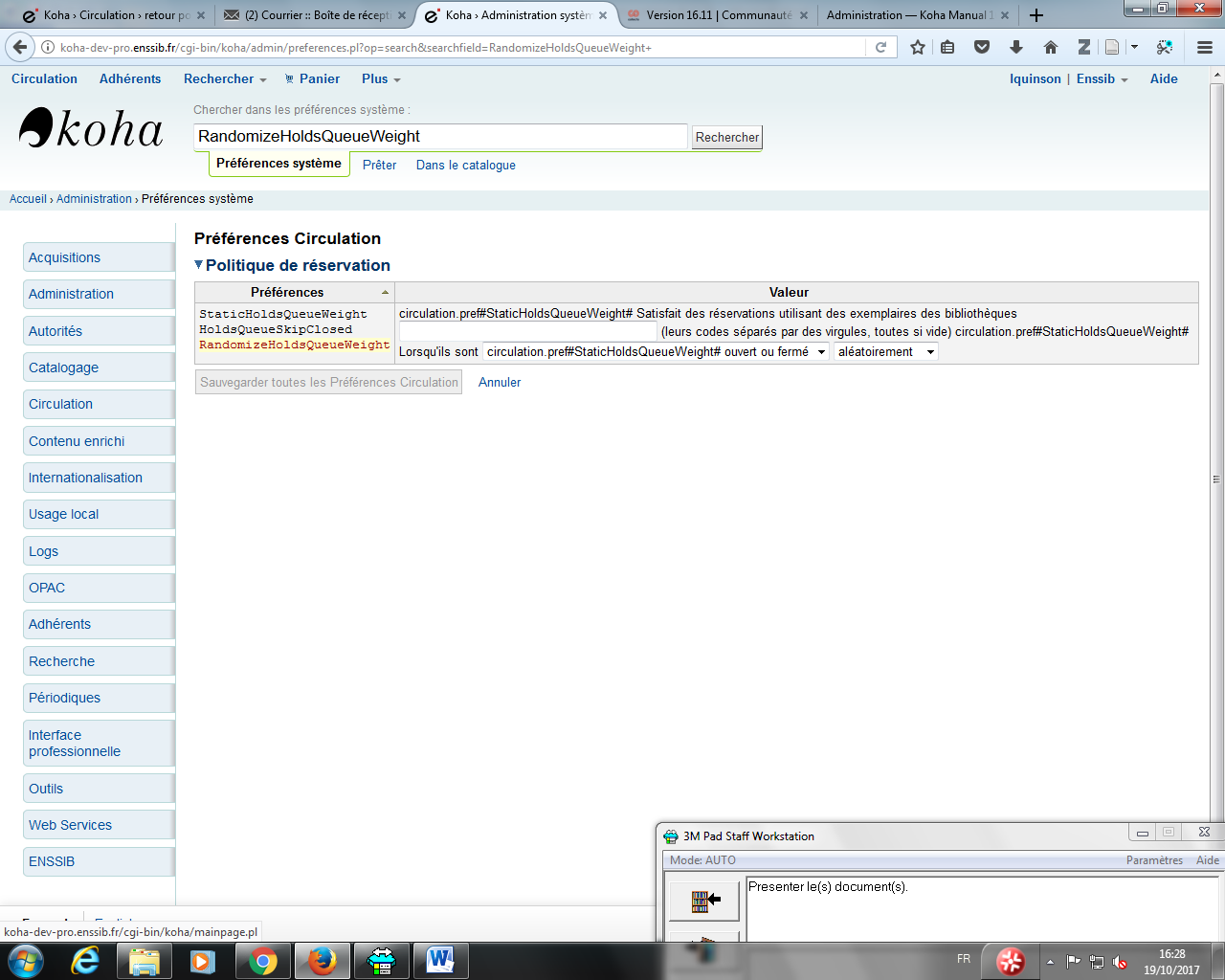 Voir plus précisément avec le document de Progilone de 2016 http://www.koha-fr.org/sites/default/files/koha-reservations.pdfValeur actuelle =A DETERMINER !SuspendHoldsIntranet SuspendHoldsIntranet [Interdire]la suspension de réservation depuis l'intranet.Paramètre de base…à conserver et déjà présent dans la 3.18 /Valeur actuelle =InterdireSuspendHoldsOpacSuspendHoldsOpac[Interdire]la suspension des réservations depuis l'OPACParamètre de base…à conserver et déjà présent dans la 3.18 /Valeur actuelle =Interdire.TransferWhenCancelAllWaitingHoldTransferWhenCancelAllWaitingHold[Ne pas transférer] Les exemplaires à l'annulation de toutes les réservations mises de côtéParamètre de base…à conserver et déjà présent dans la 3.18 /Valeur actuelle =Ne pas transférerPréférencesValeurUseCourseReserves OK réserves de cours Paramètre de base…à conserver et déjà présent dans la 3.18 /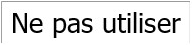 Valeur actuelle =Ne pas utilisezPréférencesValeurArticleRequestsMontrée le 11/12/17 circulation.pref#ArticleRequests# adhérents à faire des demandes d'article.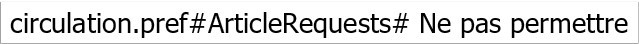 On/OFFNiveau de la notice = réservations sur tous les exemplaires du titre/coursNiveau de l’exemplaire = réservation sur un ou plusieurs exemplaires du titre/coursA Creuser !!!!!Valeur actuelle  =Ne pas permettre  ArticleRequestsMandatoryFieldsMontrée le 11/12/17circulation.pref#ArticleRequestsMandatoryFields# Pour les notices qui ont un niveau de notices ou d'exemplaire pouvant être demandées, rendre les champs suivants obligatoires 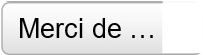 Formulaire de demandeValeur actuelle  =   ArticleRequestsMandatoryFieldsItemOnlyMontrée le 11/12/17circulation.pref#ArticleRequestsMandatoryFieldsItemOnly# Pour les notices dont seul le niveau de l'exemplaire peut-être demandé, rendre les champs suivants obligatoires 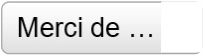 Formulaire de demandeValeur actuelle  =  ArticleRequestsMandatoryFieldsRecordOnlyMontrée le 11/12/17circulation.pref#ArticleReque stsMandatoryFieldsRecordOnly# Pour les notices dont seul le niveau de la notice peut être demandé, rendre les champs suivants obligatoires 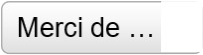 Formulaire de demandeValeur actuelle  =  PréférencesValeurHouseboundModuleMontrée le 11/12/17 circulation.pref#HouseboundModule# module public empêché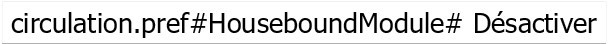 Pas encore testé. Test si JM veut mettre en place ce service. Faire une description !!!!Valeur actuelle  =désactiver  PréférencesValeurBatchCheckoutsMontrée le 11/12/17 circulation.pref#BatchCheckouts# prêts par lot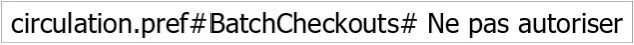 Pas encore testé. Test si JM veut mettre en place ce service. Faire une description qui différencie prêt par lot et réserve de cours, à tester !!!!Valeur actuelle  =Ne pas autoriser  BatchCheckoutsValidCategoriesMontrée le 11/12/17circulation.pref#BatchCheckoutsValidCategories# Catégories d'adhérent autorisées à emprunter par lot circulation.pref#BatchCheckoutsValidCategories# (liste de catégories d'adhérents séparées par un pipe '|')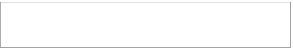 Valeur actuelle  =PAS ACTIVE  